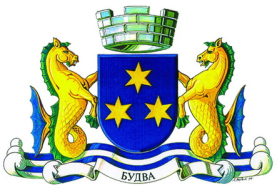 OPŠTINA BUDVABroj : 01- 2601/4Budva,  05.08.2019.godineNa osnovu člana 30  Zakona o javnim nabavkama („Službeni list CG“, br. 42/11, 57/14, 28/15 i 42/17 ) i Pravilnika  o sadržaju akata i obrascima za sprovođenje nabavki male vrijednosti (Službeni  list CG, broj 49/17 i 54/17), Opština Budva  objavljujeZAHTJEV ZA DOSTAVLJANJE PONUDAZA NABAVKE MALE VRIJEDNOSTI  uslugeNabavka   usluge  stručnog  nadzora nad izgradnjom kružnog toka kod autobuske stanice u Petrovcu     CPV – Jedinstveni rječnik javnih nabavki          71520000-9 – Usluge nadzora izgradnjeProcijenjena vrijednost nabavke sa uračunatim PDV-om: 12000,00 €.NAPOMENA: Predmjer radova kao sastavni dio tenderske dokumentacije služi ponuđačima da sagledaju obim radova nad kojima treba vršiti nadzor u toku njihovog izvođenja.Garantni rok  na radove koji utiču na stabilnost i  bezbjednost 10 godina, dok za ostale radove 2 godine.Garancije kvaliteta: za ugrađen materijal priložiti garanciju proizvođača, prilikom izvođenja radova.Ostali uslovi u pogledu primjene propisa:- Predmet nabavke će se realizovati po Glavnim projektom urađenim od strane “Put inženjering” doo, Podgorica,  koji je revidovan  od strane  “Profil ing” doo, Bar,  a u koju se može izvršiti uvid od dana objave tenderske dokumentacije na portalu www. ujn.gov.me.-Stručni nadzor, uslovi preuzimanja, tehnika i/ ili metode građenja vršiće se u skladu sa važećim Zakonom.Ponuđači mogu izvršiti uvid u projekat uz  prethodnu najavu na broj tel 033 455 735 kod kontakt osobe   Nikole Milutinovića  ili  preuzeti projekat  sa portala www.budva.me.Rok plaćanja je: po privremenim mjesečnim situacijama, u roku od 20 dana od dana prijema faktureNačin plaćanja je:virmanski  Rok izvršenja ugovora je 45  dana od dana uvođenja u posao. najniža ponuđena cijena	broj bodovaVrednovanje ponuda po kriterijumu najniže ponuđena cijena vršiće se na sljedeći način: najniža ponuđena cijena = maksimalan broj bodova (100 bodova)Ponuđaču koji ponudi najnižu cijenu dodjeljuje se maksimalan broj bodova  dok ostali ponuđači dobijaju proporcionalan broj bodova u odnosu na najnižu ponuđenu cijenu, odnosno prema formuli:                	najniža ponuđena cijena x maks.broj bodova
broj bodova =               ponuđena cijenaPonude se predaju  radnim danima od 08.30 do 14.00 sati, zaključno sa danom 08.08.2019. godine do 09.30 sati.Ponude se mogu predati:√ neposrednom predajom na arhivi naručioca na adresi  Trg Sunca 3, Budva.√ preporučenom pošiljkom sa povratnicom na adresi Trg Sunca 3, Budva Javno otvaranje ponuda, kome mogu prisustvovati ovlašćeni predstavnici ponuđača sa priloženim punomoćjem potpisanim od strane ovlašćenog lica, održaće se dana  08.08.2019. godine u 10.00. sati,  u prostorijama opštine Budva, kancelarija 45, na adresi Trg Sunca 3, Budva.Obavještenje o ishodu postupka naručilac će dostaviti ponuđačima koji su dostavili ponude u roku od tri dana od dana izjavljene saglasnosti ovlašćene osobe naručioca.Način određivanja  predmeta  i  procijenjene vrijednosti javne nabavke:Predmet  nabavke male vrijednosti -  Nabavka  usluge stručnog  nadzora nad izgradnjom kružnog toka kod autobuske stanice u Petrovcu – određen je Planom javnih nabavki  za 2019.godinu – amandman II,   broj 01-229/3 objavljen 11.06.2019.godine.Procjenu vrijednosti je izvršio Sekretarijat za investicije. Uslovi za učešće u postupku javne nabavkea) Obavezni uslovi U postupku javne nabavke može da učestvuje samo ponuđač koji:1) je upisan u registar kod organa nadležnog za registraciju privrednih subjekata;2) je uredno izvršio sve obaveze po osnovu poreza i doprinosa u skladu sa zakonom, odnosno propisima države u kojoj ima sjedište;3) dokaže da on odnosno njegov zakonski zastupnik nije pravosnažno osuđivan za neko od krivičnih djela organizovanog kriminala sa elementima korupcije, pranja novca i prevare;4) ima dozvolu, licencu, odobrenje ili drugi akt za obavljanje djelatnosti koja je predmet javne nabavke, ukoliko je propisan posebnim zakonom.Dokazivanje ispunjenosti obaveznih uslovaIspunjenost obaveznih uslova dokazuje se dostavljanjem:1) dokaza o registraciji kod organa nadležnog za registraciju privrednih subjekata sa podacima o ovlašćenim licima ponuđača;2) dokaza izdatog od organa nadležnog za poslove poreza da su uredno prijavljene, obračunate i izvršene sve obaveze po osnovu poreza i doprinosa do 90 dana prije dana javnog otvaranja ponuda, u skladu sa propisima Crne Gore, odnosno propisima države u kojoj ponuđač ima sjedište;3) dokaza nadležnog organa izdatog na osnovu kaznene evidencije, koji ne smije biti stariji od šest mjeseci do dana javnog otvaranja ponuda;4) dokaza o posjedovanju važeće dozvole, licence, odobrenja, odnosno drugog akta izdatog od nadležnog organa i to:Shodno članu 135, a u vezi člana 124 i 125 Zakona o planiranju  i izgradnji objekata (“Službeni list CG” broj 64/17, 44/18, 63/18 i 11/19) ponuđač, privredno društvo treba da dostavi: Licencu za obavljanje  revizije tehničke dokumentacije  i stručnog nadzora.  b) Fakultativni uslovi Stručno-tehnička i kadrovska osposobljenostIspunjenost uslova stručno - tehničke i kadrovske osposobljenosti u postupku javne nabavke usluga dokazuje se dostavljanjem sljedecih dokaza:- izjave o obrazovnim i profesionalnim kvalifikacijama ponuđača, odnosno kvalifi-kacijama rukovodećih lica i naročito kvalifikacijama lica koja su odgovorna za pružanje konkretnih usluga;- izjave o angažovanom tehničkom osoblju i drugim stručnjacima i načinu njihovog angažovanja i osiguranju odgovarajućih radnih uslova.- izjave o namjeri i predmetu podugovaranja, odnosno angažovanja podizvođača sa spiskom podugovarača, odnosno podizvođača sa bližim podacima (naziv, adresa, procentualno učešće i slično).Pored gore navedenih uslova ponuđač mora ispunjavati uslove u skladu sa članom 17 Zakona o javnim nabavkama.Ponuđač je dužan da ponudu pripremi kao jedinstvenu cjelinu i da svaku prvu stranicu svakog lista i ukupni broj listova ponude označi rednim brojem, osim garancije ponude, kataloga, fotografija, publikacija i slično.Dokumenta koja sačinjava ponuđač, a koja čine sastavni dio ponude moraju biti potpisana od strane ovlašćenog lica ponuđača ili lica koje on ovlasti.Na omotu ponude navodi se: ponuda, broj Zahtjeva za dostavljanje ponude, naziv i sjedište naručioca, naziv, sjedište, odnosno ime i adresa ponuđača i tekst: "Ne otvaraj prije javnog otvaranja ponuda".U slučaju podnošenja zajedničke ponude, na omotu je potrebno naznačiti da se radi o zajedničkoj ponudi i navesti puni naziv ponuđača i adresu na koju će ponuda biti vraćena u slučaju da je neblagovremena.Ponuđač je dužan da ponudu sačini na obrascima iz tenderske dokumentacije uz mogućnost korišćenja svog memoranduma. Ponuđač može da, u roku za dostavljanje ponuda, mijenja ili dopunjava ponudu ili da od ponude odustane na način predviđen za pripremanje i dostavljanje ponude, pri čemu je dužan da jasno naznači koji dio ponude mijenja ili dopunjava.         U skladu sa članom 107 Zakona o javnim nabavkama,  ukoliko ponuđač čija je ponuda izabrana kao najpovoljnija ne potpiše ugovor ili uz potpisani ugovor ne dostavi garanciju za dobro izvršenje ugovora (ukoliko je zahtijevana), originalne dokaze ili ovjerenu kopiju dokaza  naručilac će zaključiti ugovor sa sljedećim najpovoljnijim ponuđačem, ako razlika u cijeni nije veća od 10%  u odnosu na prvobitno izabranu ponudu ili će poništiti postupak nabavke male vrijednosti.         U skladu sa članom 18 Pravilnika za postupanje Opštine Budva o sprovođenju postupka nabavke male vrijednosti, broj 01-1042/1 od 29.03.2019.godine“Na obavještenje o ishodu postupka nije dopuštena žalba Državnoj komisiji za kontrolu postupka javnih nabavki.”Rok važenja ponudePeriod važenja ponude je 60 dana od dana javnog otvaranja ponuda.OBRAZAC PONUDE SA OBRASCIMA KOJE PRIPREMA PONUĐAČ             (naziv ponuđača)	      	  podnosiOPŠTINI  BUDVAP O N U D Upo Zahtjevu  za dostavljanje ponuda  broj 01- 2601/4  od 05.08.2019. godine za nabavku  usluge nadzora nad izgradnjom  kružnog toka kod autobuske stanice u PetrovcuZA predmet nabavke u cjeliniSADRŽAJ PONUDENaslovna strana ponudeSadržaj ponude Popunjeni podaci o ponudi i ponuđačuUgovor o zajedničkom nastupanju u slučaju zajedničke ponudePopunjen obrazac finansijskog dijela ponudeIzjava/e o postojanju ili nepostojanju sukoba interesa kod ponuđača, podnosioca zajedničke ponude, podizvođača ili podugovaračaDokazi za dokazivanje ispunjenosti obaveznih uslova za učešće u postupku javnog nadmetanjaDokazi o ispunjenosti fakultativnih uslova za učešće u postupku javnog nadmetanjaPotpisan Nacrt ugovora o javnoj nabavciPODACI O PONUDI I PONUĐAČU  Ponuda se podnosi kao: Samostalna ponuda Samostalna ponuda sa podizvođačem/podugovaračem  Zajednička ponuda Zajednička ponuda sa  podizvođačem/podugovaračemPodaci o podnosiocu samostalne ponude:Podaci o podugovaraču /podizvođaču u okviru samostalne ponudePodaci o podnosiocu zajedničke ponude Podaci o nosiocu zajedničke ponude:Podaci o članu zajedničke ponude:Podaci o podugovaraču /podizvođaču u okviru zajedničke ponudeFINANSIJSKI DIO PONUDEUslovi ponude:Ovlašćeno lice ponuđača  ___________________________(ime, prezime i funkcija)___________________________(svojeručni potpis)						M.P.IZJAVA O NEPOSTOJANJU SUKOBA INTERESA NA STRANI PONUĐAČA,PODNOSIOCA ZAJEDNIČKE PONUDE, PODIZVOĐAČA /PODUGOVARAČA______________(ponuđač)______________Broj: ________________Mjesto i datum: ______________________Ovlašćeno lice ponuđača/člana zajedničke ponude, podizvođača/podugovarača ______________, ( ime i prezime i radno mjesto ) u skladu sa članom 17 stav 3 Zakona o javnim nabavkama („Službeni list CG”, br. 42/11, 57/14, 28/15 i 42/17) dajeIzjavuda nije u sukobu interesa sa licima naručioca navedenim u izjavama o nepostojanju sukoba interesa na strani naručioca, koje su sastavni dio predmetne Tenderske dokumentacije broj ___ od ________ godine za nabavku            (opis predmeta)           , u smislu člana 17 stav 1 Zakona o javnim nabavkama i da ne postoje razlozi za sukob interesa na strani ovog ponuđača, u smislu člana 17 stav 2 istog zakona.Ovlašćeno lice ponuđača  ___________________________(ime, prezime i funkcija)___________________________(svojeručni potpis)						M.P.DOKAZI ZA DOKAZIVANJE ISPUNJENOSTI OBAVEZNIH USLOVA ZA UČEŠĆE U POSTUPKU JAVNOG NADMETANJADostaviti:- dokaz o registraciji izdatog od organa nadležnog za registraciju privrednih subjekata sa podacima o ovlašćenim licima ponuđača;- dokaz izdat od organa nadležnog za poslove poreza (državne i lokalne uprave) da su uredno prijavljene, obračunate i izvršene sve obaveze po osnovu poreza i doprinosa do 90 dana prije dana javnog otvaranja ponuda, u skladu sa propisima Crne Gore, odnosno propisima države u kojoj ponuđač ima sjedište;- dokaz nadležnog organa izdatog na osnovu kaznene evidencije, koji ne smije biti stariji od šest mjeseci do dana javnog otvaranja ponuda, da ponuđač, odnosno njegov zakonski zastupnik nije pravosnažno osuđivan za neko od krivičnih djela organizovanog kriminala sa elementima korupcije, pranja novca i prevare;- dokaz o posjedovanju važeće dozvole, licence, odobrenja, odnosno drugog akta izdatog od nadležnog organa traženog tačkom V poziva za javno nadmetanje.Shodno članu 135, a u vezi člana 124 i 125 Zakona o planiranju  i izgradnji objekata (“Službeni list CG” broj 64/17, 44/18, 63/18) ponuđač, privredno društvo treba da dostavi: Licencu za obavljanje  revizije tehničke dokumentacije  i stručnog nadzora.  DOKAZI ZA DOKAZIVANJE ISPUNJENOSTI FAKULTATIVNIH  USLOVA ZA UČEŠĆE U POSTUPKU JAVNOG NADMETANJA- izjave o obrazovnim i profesionalnim kvalifikacijama ponuđača, odnosno kvalifi-kacijama rukovodećih lica i naročito kvalifikacijama lica koja su odgovorna za pružanje konkretnih usluga;- izjave o angažovanom tehničkom osoblju i drugim stručnjacima i načinu njihovog angažovanja i osiguranju odgovarajućih radnih uslova.- izjave o namjeri i predmetu podugovaranja, odnosno angažovanja podizvođača sa spiskom podugovarača, odnosno podizvođača sa bližim podacima (naziv, adresa, procentualno učešće i slično).OBRAZAC U2OBRAZAC U3OBRAZAC U6NACRT UGOVORA O JAVNOJ NABAVCIOvaj ugovor zaključen je  između:Naručioca: OPŠTINA BUDVA sa sjedištem u Budvi, ulica Trg Sunca 3, PIB: 02005409, Matični broj: 02005409, Broj računa: 510-9786-73, Naziv banke: Crnogorska komercijalna banka ad, Podgorica, filijala Budva,  koju zastupa Marko  Carević, predsjednik (u daljem tekstu: Naručilac)iPonuđača____________________ sa sjedištem u ________________, ulica____________, PIB:________Broj računa: ______________, Naziv banke:_______________,  koga zastupa ___________, (u daljem tekstu: Izvršilac).OSNOV UGOVORA:Zahtjev za dostavljanje ponuda za postupak javne nabavke male vrijednosti za nabavku usluge stručnog nadzora nad izvođenjem radova na  izgradnji kružnog roka kod autobuske stanice u Petrovcu,  broj 01-____  od ____.2019.godine, objavljene na portalu www.budva.me _____________;Obavještenje o ishodu nabavke male vrijednosti, broj _______ od  ____;Ponuda ponuđača    (naziv ponuđača)    broj ______ od _________________________.PREDMET UGOVORAČlan 1Predmet ovog ugovora je pružanje usluga stručnog nad izvođenjem radova na  izgradnji kružnog roka kod autobuske stanice u Petrovcu,  prema Zahtjevu za dostavljanje ponuda za postupak nabavke male vrijednosti  za nabavku  usluga stručnog nadzora,  broj  01-_____ od ____.2019. godine i Obavještenja o ishodu nabavke male vrijednosti broj _______ od ______ godine i prema ponudi Izvršioca  broj: ____________________.IZVRŠILAC se obavezuje da za potrebe NARUČIOCA vrši poslove stalnog  stručnog nadzora nad izvođenjem radova nad izvođenjem radova na  izgradnji kružnog roka kod autobuske stanice u Petrovcu do završetka  ovog objekta.Poslove stalnog stručnog nadzora IZVRŠILAC će vršiti do tehničkog prijema  objekta i primopredaje radova između Investitora i Izvođača.Stručni nadzor vršiće se u skladu sa Zakonom o planiranju  prostora i izgradnji objekata  i ostalim zakonskim propisima koji regulišu ovu oblast.Član 2IZVRŠILAC se obavezuje poslove nadzora iz čl.1 ovog Ugovora izvrši za cijenu u iznosu od: __________  €  i slovima ( ___________).Isplata poslova iz čl.1. ovog Ugovora vršiće se  po privremenim mjesečnim situacijama u zavisnosti od stepena gotovosti posla. U cilju obezbjeđenja plaćanja na način preciziran u stavu 1 ovog člana, Naručilac garantuje i Izjavom, o urednom plaćanju dospjelih obaveza, kojom se obezbjeđuje uredno plaćanje obaveza iz javnih nabavki.Izjava čini sastavni dio ovog Ugovora.Član 3Ugovor se zaključuje na određeno vrijeme.Izvršilac se obavezuje da će usluge navedene u članu 1 ovog Ugovora, pružati za period  od 45 od dana  potpisivanja.Član 4NARUČILAC i IZVRŠILAC saglasni su da ukoliko iz bilo kojeg razloga, dođe do prekida radova na objektu iz čl.1 ovog Ugovora, troškovi stalnog stručnog nadzora, za vrijeme trajanja  prekida radova, neće biti obračunati.Član 5U okviru poslova i čl. 1 ovog Ugovora IZVRŠILAC je naročito dužan da: da usluge koje su predmet ovog Ugovora izvodi u skladu sa važećim zakonskim propisima, normativima i standardima za ovu vrstu posla;da usluge pruža kvalifikovanom radnom snagom sa potrebnim iskustvom za ovu vrstu posla; kontroliše usklađenosti izvođenja radova sa revidovanim Glavnim projektom i blagovremeno preduzimanje mjera u slučaju odstupanja gradnje od tih dokumenata;kontroliše usklađenost svih faza u projektnoj dokumentaciji kao i eventualne promjene koje dovode do pojave naknadnih radova, o čemu je neophodno pisanim putem obavijestiti Investitora i tražiti saglasnost od istog;redovno i blagovremeno prati kvalitet radova koji se izvode i provjerava da li se pri izvođenju svih vrsta radova primjenjuju uslovi i mjere utvrđene zakonom i drugim propisima, standardima i tehničkim normativima;provjeri primjene uslova i mjera za zaštitu životne sredine i zaštitu susjednih objekata, instalacija,  uređaja,  postrojenja  i opreme;redovno prati dinamiku rekonstrukcije i usklađenost  sa ugovorenim rokovima;da rukovodi izvršenjem svih usluga;da obezbijedi kompletnu  dokumentaciju po kojoj se izvode usluge;da primijeni mjere zaštite na radu propisane zakonom, kako ne bi došlo do povrede, odnosno nesreće na poslu, a u slučaju da do istih dođe, odgovoran je po svim osnovama; da nadoknadi svu štetu Naručiocu, koja bude prouzrokovana nesavjesnim ili nekvalitetnim radom ili krivicom lica koje vrši obezbjeđenje.Član 6IZVRŠILAC je dužan da vođenje stalnog stručnog nadzora po ovom ugovoru organizuje tako da nadzor bude stalan (svakodnevni) i blagovremeno reaguje na sve zahtjeve izvođača, a koji su ugovorno regulisali sa NARUČIOCEM uz striktnu primjenu obaveza regulisanih čl. 5. ovog Ugovora, a sve u cilju ispunjavanja predviđene dinamike izvođenja radova.Član 7IZVRŠILAC je dužan da prije početka poslova pismenim putem obavijesti NARUČIOCA o imenovanju stručne ekipe u čiji sastav će biti stručnjaci iz ove oblasti i  nadležnog inženjera koji će ga zastupati pred NARUČIOCEM. Ukoliko dođe do njegovog povlačenja ili određenih članova ekipe IZVRŠILAC je dužan da o tome obavijesti NARUČIOCA 15 dana prije njegovog povlačenja.IZVRŠILAC je dužan da NARUČIOCU dostavlja pismene nedjeljne izvještaje  o izvršenju radova iz člana 1 ovog Ugovora, kao i posebne izvještaje na zahtjev NARUČIOCA.Član 8IZVRŠILAC je dužan da odmah započne sa izvršenjem poslova nadzora i isti traje do završetka tehničkog prijema i primopredaje radova objekta iz čl. 1. ovog Ugovora, s tim što je IZVRŠILAC obavezan i nakon završetka radova na objektu izvršiti sve poslove za primopredaju radova između Investitora i Izvođača radova.Član 9IZVRŠILAC je dužan da bez posebne nadoknade:obezbijedi lična sredstva zaštite na radu za sve svoje radnike angažovane na poslu iz ovog ugovora,izvrši osiguranje svih radnika na ovom poslu protiv nesrećnih slučajeva od određenog Zavoda, a u skladu sa svojim normativnim aktima,obezbijedi potreban materijal i opremu za nesmetano i brzo obavljanje poslova,obezbijedi prevoz svojih radnika angažovanih na ovom poslu kako bi se radovi odvijali bez smetnji.Član 10NARUČILAC može zahtijevati iz opravdanih razloga od IZVRŠIOCA zamjenu lica koja vrši nadzor, drugim licem.Član 11Svi sporovi nastali u vezi sa primjenom odredaba ovog Ugovora rješavaće se sporazumno.Za slučaj da nije moguće postići sporazum na prednji načini isti će se rješavati pred Privrednim sudom u Podgorici.Član 12Ugovor o javnoj nabavci koji je zaključen uz kršenje antikorupcijskog pravila u skladu sa odredbama člana 15 ZJN (Sl.list CG br. 42/11, 57/14, 28/15 i 42/17) ništav je.Član 13Ovaj Ugovor je sačinjen u 6 (šest) istovjetnih primjeraka od kojih svaka ugovorna,  od kojih su po dva (2) primjerka za Izvršioca, a četiri (4) primjerka za Naručioca.          ZA NARUČIOCA                                                   ZA IZVRŠIOCA___________________________			      ___________________________SAGLASAN SA NACRTOM  UGOVORA  Ovlašćeno lice ponuđača _______________________(ime, prezime i funkcija)_______________________(svojeručni potpis)Napomena: konačni tekst ugovora o javnoj nabavci biće sačinjen u skladu sa članom 107 stav 2 Zakona o javnim nabavkama nabavkama („Službeni list CG”, br. 42/11, 57/14, 28/15 i 42/17).Službenica  za javne  nabavke                                                        Ovlašćeno lice naručioca                                                                                                                    PREDSJEDNIKMiroslava   Kunjić                                                                                   Marko Carević_________________________                 M.P.	 	(Memorandum ponuđača )_____________Broj  Mjesto i datum  U skladu sa Odredbama Zakona o javnim nabavkama Crne Gore („Sl.list CG“ br. 42/11, 57/14, 28/15 i 42/17) i člana 7 stav 6 Pravilnika o sadržaju akta i obrascima za sprovođenje nabavke male vrijednosti („Službeni list CG“, br. 49/17), dajemo sljedeću;I Z J A V UPod punom moralnom, materijalnom i krivičnom odgovornošću izjavljujemo da uslove iz člana 65 Zakona o javnim nabavkama CG u potpunosti ispunjavamo.Ova izjava je sastavni dio dokumentacije predmeta javne nabavke tj. zahtjeva za dostavljanje ponuda.Potpis ovlašćenog licaDatum i mjesto potpisivanjaM PNaručilac: 
Opština BudvaKontakt osoba/e: 
Miroslava Kunjić, službenica za javne nabavkeAdresa: 
Trg Sunca 3Poštanski broj: 
85 310 Grad: 
BudvaIdentifikacioni broj: 
02005409Telefon: 
033454017Fax: 
033454017Elektronska pošta (e-mail): javne.nabavke@budva.me
mira.kunjic@budva.meInternet stranica (web): 
www.budva.me  R.B.Opis predmeta nabavke, odnosno dijela predmeta nabavkeBitne karakteristike predmeta nabavke u pogledu kvaliteta, performansi i/ili dimenzijaJedinica mjereKoličina 1Usluge nadzora  nad izvođenjem radova nad izgradnjom kružnog toka kod autobuske stanice u PetrovcuNadzor se vrši svakodnevno i u punom radom vremenu u toku izvođenja radova  kom1R.B.R.B.Opis predmeta nabavke, odnosno dijela predmeta nabavkeOpis predmeta nabavke, odnosno dijela predmeta nabavkeBitne karakteristike predmeta nabavke u pogledu kvaliteta, performansi i/ili dimenzijaJedinica mjereKoličina ///1.ZEMLJANI RADOVIZEMLJANI RADOVIIskop kanalskog rova  za polaganje kanalizacionih cijevi u zemljištu svih kategorija ručno-mašinski u gradskim uslovima. Izvođač je dužan da prije izrade ponude obiđe trase projektovanih dionica i utvrdi stanje terena. Iskop vršiti prema priloženom uzdužnom profilu. Iskop mora biti sa pravilnim odsijecanjem strana rova i odbacivanjem materijala na daljini 1m od ivice rova, radi slobodnog prilaska radnika i da se spriječi osipanje materijala u rov, radi svih faza izvođenja radova, montaže, ispitivanja vodonepropusnosti i dr. Širine rova date su u prilogu za kubature pijeska koje su sastavni dio ove ponude, a dubine iskopa zavisno od nivelete rova koji treba isplanirati sa tačnošću od 3 cm. Obračun količina vršiti prema širini rova i dubinama iz uzdužnog profila. Jediničnom cijenom je obuhvaćen sav potreban rad i materijal uključujući i potrebnu pažnju oko čuvanja postojećih instalacija koje se eventualno nađu uz trasu kolektora i eventualno potrebno podgrađivanje.      0-2mIskop kanalskog rova  za polaganje kanalizacionih cijevi u zemljištu svih kategorija ručno-mašinski u gradskim uslovima. Izvođač je dužan da prije izrade ponude obiđe trase projektovanih dionica i utvrdi stanje terena. Iskop vršiti prema priloženom uzdužnom profilu. Iskop mora biti sa pravilnim odsijecanjem strana rova i odbacivanjem materijala na daljini 1m od ivice rova, radi slobodnog prilaska radnika i da se spriječi osipanje materijala u rov, radi svih faza izvođenja radova, montaže, ispitivanja vodonepropusnosti i dr. Širine rova date su u prilogu za kubature pijeska koje su sastavni dio ove ponude, a dubine iskopa zavisno od nivelete rova koji treba isplanirati sa tačnošću od 3 cm. Obračun količina vršiti prema širini rova i dubinama iz uzdužnog profila. Jediničnom cijenom je obuhvaćen sav potreban rad i materijal uključujući i potrebnu pažnju oko čuvanja postojećih instalacija koje se eventualno nađu uz trasu kolektora i eventualno potrebno podgrađivanje.      0-2mm3640,152.ZEMLJANI RADOVIZEMLJANI RADOVIIskop kanalskog rova  za polaganje kanalizacionih cijevi u zemljištu svih kategorija ručno-mašinski u gradskim uslovima. Izvođač je dužan da prije izrade ponude obiđe trase projektovanih dionica i utvrdi stanje terena. Iskop vršiti prema priloženom uzdužnom profilu. Iskop mora biti sa pravilnim odsijecanjem strana rova i odbacivanjem materijala na daljini 1m od ivice rova, radi slobodnog prilaska radnika i da se spriječi osipanje materijala u rov, radi svih faza izvođenja radova, montaže, ispitivanja vodonepropusnosti i dr. Širine rova date su u prilogu za kubature pijeska koje su sastavni dio ove ponude, a dubine iskopa zavisno od nivelete rova koji treba isplanirati sa tačnošću od 3 cm. Obračun količina vršiti prema širini rova i dubinama iz uzdužnog profila. Jediničnom cijenom je obuhvaćen sav potreban rad i materijal uključujući i potrebnu pažnju oko čuvanja postojećih instalacija koje se eventualno nađu uz trasu kolektora i eventualno potrebno podgrađivanje.      2-4 mIskop kanalskog rova  za polaganje kanalizacionih cijevi u zemljištu svih kategorija ručno-mašinski u gradskim uslovima. Izvođač je dužan da prije izrade ponude obiđe trase projektovanih dionica i utvrdi stanje terena. Iskop vršiti prema priloženom uzdužnom profilu. Iskop mora biti sa pravilnim odsijecanjem strana rova i odbacivanjem materijala na daljini 1m od ivice rova, radi slobodnog prilaska radnika i da se spriječi osipanje materijala u rov, radi svih faza izvođenja radova, montaže, ispitivanja vodonepropusnosti i dr. Širine rova date su u prilogu za kubature pijeska koje su sastavni dio ove ponude, a dubine iskopa zavisno od nivelete rova koji treba isplanirati sa tačnošću od 3 cm. Obračun količina vršiti prema širini rova i dubinama iz uzdužnog profila. Jediničnom cijenom je obuhvaćen sav potreban rad i materijal uključujući i potrebnu pažnju oko čuvanja postojećih instalacija koje se eventualno nađu uz trasu kolektora i eventualno potrebno podgrađivanje.      2-4 mm351,903.ZEMLJANI RADOVIZEMLJANI RADOVIDodatni  iskop za slivnička okna nakon iskopa kanalskog rova. Iskopi se obavljaju u istom materijalu u kome se vrši iskop kanalskog rova. U cijenu je uračunat sav potreban rad i materijal uključujući potrebnu pažnju oko čuvanja postojećih instalacija i eventualno podgrađivanje. Obračun po m3 obavljenog iskopa koji podrazumijeva odbacivanje od iskopa na dovoljnu udaljenost kako isti ne bi smetao komunikaciju uz rov. 0-2Dodatni  iskop za slivnička okna nakon iskopa kanalskog rova. Iskopi se obavljaju u istom materijalu u kome se vrši iskop kanalskog rova. U cijenu je uračunat sav potreban rad i materijal uključujući potrebnu pažnju oko čuvanja postojećih instalacija i eventualno podgrađivanje. Obračun po m3 obavljenog iskopa koji podrazumijeva odbacivanje od iskopa na dovoljnu udaljenost kako isti ne bi smetao komunikaciju uz rov. 0-2m323,944.ZEMLJANI RADOVIZEMLJANI RADOVINabavka‚dovoz, raznošenje i ručno ubacivanje muljevitog pijeska. Srednja veličina zrna pijeska do 3 mm. Muljeviti materijal da ne sadrži organskih materija. Vađenjem iz deponije ovog materijala treba otkloniti sve krupne sastojke. Prvi sloj pijeska postaviti u ravnomjernom sloju i nabiti.  Nakon polaganja cijevi izvršiti podbijanje cijevi ravnomjerno lopatom. Nadsloj pijeska ubacivati lopatom do potrebne debljine sloja predviđenog tabelama za odgovarajući profil cjevovoda. Nabavka‚dovoz, raznošenje i ručno ubacivanje muljevitog pijeska. Srednja veličina zrna pijeska do 3 mm. Muljeviti materijal da ne sadrži organskih materija. Vađenjem iz deponije ovog materijala treba otkloniti sve krupne sastojke. Prvi sloj pijeska postaviti u ravnomjernom sloju i nabiti.  Nakon polaganja cijevi izvršiti podbijanje cijevi ravnomjerno lopatom. Nadsloj pijeska ubacivati lopatom do potrebne debljine sloja predviđenog tabelama za odgovarajući profil cjevovoda. m3218,515.ZEMLJANI RADOVIZEMLJANI RADOVIRučni iskop oko instalacija koje se ukrštaju sa trasom cjevovoda. Iskopi se moraju obavljati sa posebnom pažnjom kako ne bi došlo do oštećenja instalacija. Obračun količina vrši se na osnovu iskopanog materijala iskazano u m3. Ručni iskop oko instalacija koje se ukrštaju sa trasom cjevovoda. Iskopi se moraju obavljati sa posebnom pažnjom kako ne bi došlo do oštećenja instalacija. Obračun količina vrši se na osnovu iskopanog materijala iskazano u m3. m312,806.ZEMLJANI RADOVIZEMLJANI RADOVIZatrpavanje kanalskog rova materijalom iz iskopa. Kod rovova koji se nalaze u javnim površinama koje služe za saobraćaj i sl.namjene,zatrpavanje vršiti tako što će se na sloj pijeska (zaštitnog) ručno razastrti materijal iz iskopa od 50 cm nabijenog ručno ili mašinski do normalne zbijenosti,kolika se može naći u okolnom terenu. Svaki naredni sloj od 50 cm zatrpati utovarnom lopatom ili ručno planirati i nabijati vibronabijačem, žabom i sl. do normalne zbijenosti tako da sekundarno slijeganje ne utiče na nosivost javnih površina. Provjeru zbijenosti vršiti uzimanjem uzorka na svaki metar visine zatrpanog rova. Zbijenost treba da se kreće zavisno od vrste saobraćaja koji se očekuje. Obračun količina vršiti po m3 zatrpanog materijala,a dimenzije za obračun uzeti u skladu usvojene širine po poz.1, a dubine prema mjerama uzeti sa terena. Zatrpavanje kanalskog rova materijalom iz iskopa. Kod rovova koji se nalaze u javnim površinama koje služe za saobraćaj i sl.namjene,zatrpavanje vršiti tako što će se na sloj pijeska (zaštitnog) ručno razastrti materijal iz iskopa od 50 cm nabijenog ručno ili mašinski do normalne zbijenosti,kolika se može naći u okolnom terenu. Svaki naredni sloj od 50 cm zatrpati utovarnom lopatom ili ručno planirati i nabijati vibronabijačem, žabom i sl. do normalne zbijenosti tako da sekundarno slijeganje ne utiče na nosivost javnih površina. Provjeru zbijenosti vršiti uzimanjem uzorka na svaki metar visine zatrpanog rova. Zbijenost treba da se kreće zavisno od vrste saobraćaja koji se očekuje. Obračun količina vršiti po m3 zatrpanog materijala,a dimenzije za obračun uzeti u skladu usvojene širine po poz.1, a dubine prema mjerama uzeti sa terena. m3477,927.ZEMLJANI RADOVIZEMLJANI RADOVIOdvoz viška materijala na udaljenost do 15 km. Materijal odvesti u cijeloj količini tako da ostaje oko zatrpanog kanala samonikli materijal terena. Kod pozicije 3 nad rovom ostaviti trouglast nasip visine 30 cm radi popunjavanja sleglog nasipa u rovu. Rastresenost materijala obračunati sa 25%  povećanja na materijal iz iskopa sračunat kao višak iskopa. Odvoz viška materijala na udaljenost do 15 km. Materijal odvesti u cijeloj količini tako da ostaje oko zatrpanog kanala samonikli materijal terena. Kod pozicije 3 nad rovom ostaviti trouglast nasip visine 30 cm radi popunjavanja sleglog nasipa u rovu. Rastresenost materijala obračunati sa 25%  povećanja na materijal iz iskopa sračunat kao višak iskopa. m3303,068.BETONSKI RADOVIBETONSKI RADOVINabavka, transport i ugradnja armirano-betonskih cijevi. Spojeve obraditi cementnim malterom. Ø1000   I=1,00mNabavka, transport i ugradnja armirano-betonskih cijevi. Spojeve obraditi cementnim malterom. Ø1000   I=1,00mkom79.BETONSKI RADOVIBETONSKI RADOVIIzrada kineta u slivnim oknima. Kinetu raditi od nabijenog betona MB 20. U cijenu je uračunata nabavka i ugradnja betona za izradu dna šahta. Kružnog presjekaIzrada kineta u slivnim oknima. Kinetu raditi od nabijenog betona MB 20. U cijenu je uračunata nabavka i ugradnja betona za izradu dna šahta. Kružnog presjekaKom 710.BETONSKI RADOVIBETONSKI RADOVIIzrada kineta u slivnim oknima. Kinetu raditi od nabijenog betona MB 20. U cijenu je uračunata nabavka i ugradnja betona za izradu dna šahta. Pravougaonog presjekaIzrada kineta u slivnim oknima. Kinetu raditi od nabijenog betona MB 20. U cijenu je uračunata nabavka i ugradnja betona za izradu dna šahta. Pravougaonog presjekakom1411.1BETONSKI RADOVIBETONSKI RADOVIBetoniranje armirano-betonskih ploča zidova i dna revizionog okna od MB30. Oplatu i armaturu iskazati posebnom stavkom.betonBetoniranje armirano-betonskih ploča zidova i dna revizionog okna od MB30. Oplatu i armaturu iskazati posebnom stavkom.betonm32,5211.2.oplataoplatam220,3011.3armaturaarmaturakg679,0012.1.BETONSKI RADOVIBETONSKI RADOVIBetoniranje armirano-betonskih ploča, zidova i dna nad slivničkim oknima pravougaonog presjeka  od MB30. Oplatu i armaturu iskazati posebnom stavkom. betonBetoniranje armirano-betonskih ploča, zidova i dna nad slivničkim oknima pravougaonog presjeka  od MB30. Oplatu i armaturu iskazati posebnom stavkom. betonm320,8512.2oplataoplatam2294,0012.3armaturaarmaturakg2968,0013BETONSKI RADOVIBETONSKI RADOVINabavka i ugradnja jednodjelih slivnih rešetki na slivnicima 50.00x50.00 sa bočnom vezom rama i slivnika. jednodjelnihNabavka i ugradnja jednodjelih slivnih rešetki na slivnicima 50.00x50.00 sa bočnom vezom rama i slivnika. jednodjelnihkom2014..BETONSKI RADOVIBETONSKI RADOVINabavka, transport i ugradnja poklopaca sa ramom od nodularnog liva (prema standardu EN124). Poklopci su kružni, prečnika svijetlog otvora 60cm, težine 110 kg i zglobnom vezom rama i poklopca i gumenim dihtungom za naleganje poklopca na ram. Jediničnom cijenom je obuhvaćen sav potreban rad i materijal za kvalitetnu ugradnju poklopaca u skladu sa detaljima iz projekta. Obračun po komadu ugrađenog i zaštićenog od korozije poklopca sa ramom.Nabavka, transport i ugradnja poklopaca sa ramom od nodularnog liva (prema standardu EN124). Poklopci su kružni, prečnika svijetlog otvora 60cm, težine 110 kg i zglobnom vezom rama i poklopca i gumenim dihtungom za naleganje poklopca na ram. Jediničnom cijenom je obuhvaćen sav potreban rad i materijal za kvalitetnu ugradnju poklopaca u skladu sa detaljima iz projekta. Obračun po komadu ugrađenog i zaštićenog od korozije poklopca sa ramom.kom1,0015.BETONSKI RADOVIBETONSKI RADOVINabavka, transport i ugradnja liveno-gvozednih penjalica u revizionom oknu prema JUS M.J6.285. Penjalice se ugrađuju u svemu prema detaljima projekta. Nabavka, transport i ugradnja liveno-gvozednih penjalica u revizionom oknu prema JUS M.J6.285. Penjalice se ugrađuju u svemu prema detaljima projekta. kom55,0016..BETONSKI RADOVIBETONSKI RADOVIProbijanje zidova postoje'ih revizionih okana za priključenje planiranih kolektora  sa ponovnim krpljenjem o obradom  spoja oko prodora cijevi. Probijanje zidova postoje'ih revizionih okana za priključenje planiranih kolektora  sa ponovnim krpljenjem o obradom  spoja oko prodora cijevi. kom2,0017.1.INSTALATERSKI  RADOVIINSTALATERSKI  RADOVINabavka,transport i montaža PEVG R cijevi za uličnu  kanalizaciju nosivosti SN4 shodno usvojenoj standardizaciji DOO Vodovod i kanalizacija. Cijevi montirati  na propisno ugrađenoj podlozi od pijeska.  PEVG R DN 800 mm ( Du= 678)Nabavka,transport i montaža PEVG R cijevi za uličnu  kanalizaciju nosivosti SN4 shodno usvojenoj standardizaciji DOO Vodovod i kanalizacija. Cijevi montirati  na propisno ugrađenoj podlozi od pijeska.  PEVG R DN 800 mm ( Du= 678)m'226,0017.2.PEVG R DN 630 mm ( Du= 550)PEVG R DN 630 mm ( Du= 550)m'37,0017.3.PEVG R DN 400 mm ( Du= 343)PEVG R DN 400 mm ( Du= 343)m'15,0017.4.PEVG R DN 315 mm ( Du= 271)PEVG R DN 315 mm ( Du= 271)m'63,0017.5.PEVG R DN 250 mm ( Du= 216)PEVG R DN 250 mm ( Du= 216)m'23,0018.RAZNI  RADOVIRAZNI  RADOVIRasjecanje, razbijanje i uklanjanje asfalta postojeće saobraćajnice  na dijelu kanalskog rova za polaganje vodovodnih cijevi. Rasijecanje se vrši 10cm šire u odnosu na širinu kanalskog rova. Prilikom razbijanja voditi računa da se ne oštete ravno odsječene ivice asfalta. Obračun po m2 rasječene, razbijene i uklonjene količine asfalta.Rasjecanje, razbijanje i uklanjanje asfalta postojeće saobraćajnice  na dijelu kanalskog rova za polaganje vodovodnih cijevi. Rasijecanje se vrši 10cm šire u odnosu na širinu kanalskog rova. Prilikom razbijanja voditi računa da se ne oštete ravno odsječene ivice asfalta. Obračun po m2 rasječene, razbijene i uklonjene količine asfalta.m2305,2519.RAZNI  RADOVIRAZNI  RADOVIPopravka oštećenih asfaltnih površina na trasi cjevovoda. Popravka se obavlja nakon izvršenog zatrpavanja kanala i postignute zbijenosti prema važećim propisima. Obračun po m2 obnovljene asfaltne površine.Popravka oštećenih asfaltnih površina na trasi cjevovoda. Popravka se obavlja nakon izvršenog zatrpavanja kanala i postignute zbijenosti prema važećim propisima. Obračun po m2 obnovljene asfaltne površine.m2305,25///PREDMJER SA PREDRAČUNOM RADOVA II DIONICA OD SL 31 post. DO ROA3PREDMJER SA PREDRAČUNOM RADOVA II DIONICA OD SL 31 post. DO ROA3//20.ZEMLJANI RADOVIZEMLJANI RADOVIIskop kanalskog rova  za polaganje kanalizacionih cijevi u zemljištu svih kategorija ručno-mašinski u gradskim uslovima. Izvođač je dužan da prije izrade ponude obiđe trase projektovanih dionica i utvrdi stanje terena. Iskop vršiti prema priloženom uzdužnom profilu. Iskop mora biti sa pravilnim odsijecanjem strana rova i odbacivanjem materijala na daljini 1m od ivice rova, radi slobodnog prilaska radnika i da se spriječi osipanje materijala u rov, radi svih faza izvođenja radova, montaže, ispitivanja vodonepropusnosti i dr. Širine rova date su u prilogu za kubature pijeska koje su sastavni dio ove ponude, a dubine iskopa zavisno od nivelete rova koji treba isplanirati sa tačnošću od 3 cm. Obračun količina vršiti prema širini rova i dubinama iz uzdužnog profila. Jediničnom cijenom je obuhvaćen sav potreban rad i materijal uključujući i potrebnu pažnju oko čuvanja postojećih instalacija koje se eventualno nađu uz trasu kolektora i eventualno potrebno podgrađivanje.    0-2mIskop kanalskog rova  za polaganje kanalizacionih cijevi u zemljištu svih kategorija ručno-mašinski u gradskim uslovima. Izvođač je dužan da prije izrade ponude obiđe trase projektovanih dionica i utvrdi stanje terena. Iskop vršiti prema priloženom uzdužnom profilu. Iskop mora biti sa pravilnim odsijecanjem strana rova i odbacivanjem materijala na daljini 1m od ivice rova, radi slobodnog prilaska radnika i da se spriječi osipanje materijala u rov, radi svih faza izvođenja radova, montaže, ispitivanja vodonepropusnosti i dr. Širine rova date su u prilogu za kubature pijeska koje su sastavni dio ove ponude, a dubine iskopa zavisno od nivelete rova koji treba isplanirati sa tačnošću od 3 cm. Obračun količina vršiti prema širini rova i dubinama iz uzdužnog profila. Jediničnom cijenom je obuhvaćen sav potreban rad i materijal uključujući i potrebnu pažnju oko čuvanja postojećih instalacija koje se eventualno nađu uz trasu kolektora i eventualno potrebno podgrađivanje.    0-2mm3169,9921.ZEMLJANI RADOVIZEMLJANI RADOVIDodatni  iskop za slivnička okna nakon iskopa kanalskog rova. Iskopi se obavljaju u istom materijalu u kome se vrši iskop kanalskog rova. U cijenu je uračunat sav potreban rad i materijal uključujući potrebnu pažnju oko čuvanja postojećih instalacija i eventualno podgrađivanje. Obračun po m3 obavljenog iskopa koji podrazumijeva odbacivanje od iskopa na dovoljnu udaljenost kako isti ne bi smetao komunikaciju uz rov.Dodatni  iskop za slivnička okna nakon iskopa kanalskog rova. Iskopi se obavljaju u istom materijalu u kome se vrši iskop kanalskog rova. U cijenu je uračunat sav potreban rad i materijal uključujući potrebnu pažnju oko čuvanja postojećih instalacija i eventualno podgrađivanje. Obračun po m3 obavljenog iskopa koji podrazumijeva odbacivanje od iskopa na dovoljnu udaljenost kako isti ne bi smetao komunikaciju uz rov.m38,4422.ZEMLJANI RADOVIZEMLJANI RADOVINabavka‚dovoz, raznošenje i ručno ubacivanje muljevitog pijeska. Srednja veličina zrna pijeska do 3 mm. Muljeviti materijal da ne sadrži organskih materija. Vađenjem iz deponije ovog materijala treba otkloniti sve krupne sastojke. Prvi sloj pijeska postaviti u ravnomjernom sloju i nabiti.  Nakon polaganja cijevi izvršiti podbijanje cijevi ravnomjerno lopatom. Nadsloj pijeska ubacivati lopatom do potrebne debljine sloja predviđenog tabelama za odgovarajući profil cjevovoda. 0-2 mNabavka‚dovoz, raznošenje i ručno ubacivanje muljevitog pijeska. Srednja veličina zrna pijeska do 3 mm. Muljeviti materijal da ne sadrži organskih materija. Vađenjem iz deponije ovog materijala treba otkloniti sve krupne sastojke. Prvi sloj pijeska postaviti u ravnomjernom sloju i nabiti.  Nakon polaganja cijevi izvršiti podbijanje cijevi ravnomjerno lopatom. Nadsloj pijeska ubacivati lopatom do potrebne debljine sloja predviđenog tabelama za odgovarajući profil cjevovoda. 0-2 mm372,8423.ZEMLJANI RADOVIZEMLJANI RADOVIRučni iskop oko instalacija koje se ukrštaju sa trasom cjevovoda. Iskopi se moraju obavljati sa posebnom pažnjom kako ne bi došlo do oštećenja instalacija. Obračun količina vrši se na osnovu iskopanog materijala iskazano u m3. Ručni iskop oko instalacija koje se ukrštaju sa trasom cjevovoda. Iskopi se moraju obavljati sa posebnom pažnjom kako ne bi došlo do oštećenja instalacija. Obračun količina vrši se na osnovu iskopanog materijala iskazano u m3. m312,8024.ZEMLJANI RADOVIZEMLJANI RADOVIZatrpavanje kanalskog rova materijalom iz iskopa. Kod rovova koji se nalaze u javnim površinama koje služe za saobraćaj i sl.namjene,zatrpavanje vršiti tako što će se na sloj pijeska (zaštitnog) ručno razastrti materijal iz iskopa od 50 cm nabijenog ručno ili mašinski do normalne zbijenosti,kolika se može naći u okolnom terenu. Svaki naredni sloj od 50 cm zatrpati utovarnom lopatom ili ručno planirati i nabijati vibronabijačem, žabom i sl. do normalne zbijenosti tako da sekundarno slijeganje ne utiče na nosivost javnih površina. Provjeru zbijenosti vršiti uzimanjem uzorka na svaki metar visine zatrpanog rova. Zbijenost treba da se kreće zavisno od vrste saobraćaja koji se očekuje. Obračun količina vršiti po m3 zatrpanog materijala,a dimenzije za obračun uzeti u skladu usvojene širine po poz.1, a dubine prema mjerama uzeti sa terena. Zatrpavanje kanalskog rova materijalom iz iskopa. Kod rovova koji se nalaze u javnim površinama koje služe za saobraćaj i sl.namjene,zatrpavanje vršiti tako što će se na sloj pijeska (zaštitnog) ručno razastrti materijal iz iskopa od 50 cm nabijenog ručno ili mašinski do normalne zbijenosti,kolika se može naći u okolnom terenu. Svaki naredni sloj od 50 cm zatrpati utovarnom lopatom ili ručno planirati i nabijati vibronabijačem, žabom i sl. do normalne zbijenosti tako da sekundarno slijeganje ne utiče na nosivost javnih površina. Provjeru zbijenosti vršiti uzimanjem uzorka na svaki metar visine zatrpanog rova. Zbijenost treba da se kreće zavisno od vrste saobraćaja koji se očekuje. Obračun količina vršiti po m3 zatrpanog materijala,a dimenzije za obračun uzeti u skladu usvojene širine po poz.1, a dubine prema mjerama uzeti sa terena. m3120,6325.ZEMLJANI RADOVIZEMLJANI RADOVIOdvoz viška materijala na udaljenost do 15 km. Materijal odvesti u cijeloj količini tako da ostaje oko zatrpanog kanala samonikli materijal terena. Kod pozicije 3 nad rovom ostaviti trouglast nasip visine 30 cm radi popunjavanja sleglog nasipa u rovu. Rastresenost materijala obračunati sa 25%  povećanja na materijal iz iskopa sračunat kao višak iskopa. Obračun vršiti po m3 odvezenog materijala.Odvoz viška materijala na udaljenost do 15 km. Materijal odvesti u cijeloj količini tako da ostaje oko zatrpanog kanala samonikli materijal terena. Kod pozicije 3 nad rovom ostaviti trouglast nasip visine 30 cm radi popunjavanja sleglog nasipa u rovu. Rastresenost materijala obračunati sa 25%  povećanja na materijal iz iskopa sračunat kao višak iskopa. Obračun vršiti po m3 odvezenog materijala.m3101,6026BETONSKI RADOVIBETONSKI RADOVIIzrada kineta u revizionom oknu pravougaonog presjeka   prema detaljima iz projekta. Kinetu raditi od nabijenog betona MB 20. U cijenu je uračunata nabavka i ugradnja betona za izradu dna šahta. pravougaonog presjekaIzrada kineta u revizionom oknu pravougaonog presjeka   prema detaljima iz projekta. Kinetu raditi od nabijenog betona MB 20. U cijenu je uračunata nabavka i ugradnja betona za izradu dna šahta. pravougaonog presjekakom3,0027.1.BETONSKI RADOVIBETONSKI RADOVIBetoniranje armirano-betonskih ploča dna i zidova nad revizionim oknima pravougaonog presjeka  od MB30. Oplatu i armaturu iskazati posebnom stavkom. betonBetoniranje armirano-betonskih ploča dna i zidova nad revizionim oknima pravougaonog presjeka  od MB30. Oplatu i armaturu iskazati posebnom stavkom. betonm38,9027.2.- oplata- oplatam263,0027.3.- armatura- armaturakg636,0028.BETONSKI RADOVIBETONSKI RADOVINabavka i ugradnja jednodjelih slivnih rešetki na slivnicima 50.00x50.00 sa bočnom vezom rama i slivnika. jednodjelnihNabavka i ugradnja jednodjelih slivnih rešetki na slivnicima 50.00x50.00 sa bočnom vezom rama i slivnika. jednodjelnihkom1,0029.BETONSKI RADOVIBETONSKI RADOVINabavka, transport i ugradnja poklopaca sa ramom od nodularnog liva (prema standardu EN124). Poklopci su kružni, prečnika svijetlog otvora 60cm, težine 110 kg i zglobnom vezom rama i poklopca i gumenim dihtungom za naleganje poklopca na ram. Jediničnom cijenom je obuhvaćen sav potreban rad i materijal za kvalitetnu ugradnju poklopaca u skladu sa detaljima iz projekta. Obračun po komadu ugrađenog i zaštićenog od korozije poklopca sa ramom.Nabavka, transport i ugradnja poklopaca sa ramom od nodularnog liva (prema standardu EN124). Poklopci su kružni, prečnika svijetlog otvora 60cm, težine 110 kg i zglobnom vezom rama i poklopca i gumenim dihtungom za naleganje poklopca na ram. Jediničnom cijenom je obuhvaćen sav potreban rad i materijal za kvalitetnu ugradnju poklopaca u skladu sa detaljima iz projekta. Obračun po komadu ugrađenog i zaštićenog od korozije poklopca sa ramom.kom3,0030.BETONSKI RADOVIBETONSKI RADOVINabavka, transport i ugradnja liveno-gvozednih penjalica u revizionom oknu prema JUS M.J6.285. Penjalice se ugrađuju u svemu prema detaljima projekta. Nabavka, transport i ugradnja liveno-gvozednih penjalica u revizionom oknu prema JUS M.J6.285. Penjalice se ugrađuju u svemu prema detaljima projekta. kom12,0031.BETONSKI RADOVIBETONSKI RADOVIProbijanje zidova postoje'ih revizionih okana za priključenje planiranih kolektora  sa ponovnim krpljenjem o obradom  spoja oko prodora cijevi. Probijanje zidova postoje'ih revizionih okana za priključenje planiranih kolektora  sa ponovnim krpljenjem o obradom  spoja oko prodora cijevi. kom1,0032.1.INSTALATERSKI  RADOVIINSTALATERSKI  RADOVINabavka,transport i montaža PEVG R cijevi za uličnu  kanalizaciju nosivosti SN4 shodno usvojenoj standardizaciji DOO Vodovod i kanalizacija. Cijevi montirati  na propisno ugrađenoj podlozi od pijeska.  PEVG R DN 800mm (Du=678)Nabavka,transport i montaža PEVG R cijevi za uličnu  kanalizaciju nosivosti SN4 shodno usvojenoj standardizaciji DOO Vodovod i kanalizacija. Cijevi montirati  na propisno ugrađenoj podlozi od pijeska.  PEVG R DN 800mm (Du=678)m'9,0032.2.INSTALATERSKI  RADOVIINSTALATERSKI  RADOVIPEVG R DN 630 mm ( Du= 550)PEVG R DN 630 mm ( Du= 550)m'97,0033.RAZNI  RADOVIRAZNI  RADOVIRasjecanje, razbijanje i uklanjanje asfalta postojeće saobraćajnice  na dijelu kanalskog rova za polaganje vodovodnih cijevi. Rasijecanje se vrši 10cm šire u odnosu na širinu kanalskog rova. Prilikom razbijanja voditi računa da se ne oštete ravno odsječene ivice asfalta. Obračun po m2 rasječene, razbijene i uklonjene količine asfalta.Rasjecanje, razbijanje i uklanjanje asfalta postojeće saobraćajnice  na dijelu kanalskog rova za polaganje vodovodnih cijevi. Rasijecanje se vrši 10cm šire u odnosu na širinu kanalskog rova. Prilikom razbijanja voditi računa da se ne oštete ravno odsječene ivice asfalta. Obračun po m2 rasječene, razbijene i uklonjene količine asfalta.m2159,0034.RAZNI  RADOVIRAZNI  RADOVIPopravka oštećenih asfaltnih površina na trasi cjevovoda. Popravka se obavlja nakon izvršenog zatrpavanja kanala i postignute zbijenosti prema važećim propisima. Obračun po m2 obnovljene asfaltne površine.Popravka oštećenih asfaltnih površina na trasi cjevovoda. Popravka se obavlja nakon izvršenog zatrpavanja kanala i postignute zbijenosti prema važećim propisima. Obračun po m2 obnovljene asfaltne površine.m2159,00///PREDMJER SA PREDRAČUNOM RADOVA III DIONICA  OD SL14 DO  Slpost. ULICA 13PREDMJER SA PREDRAČUNOM RADOVA III DIONICA  OD SL14 DO  Slpost. ULICA 13//35.ZEMLJANI RADOVIZEMLJANI RADOVIIskop kanalskog rova  za polaganje kanalizacionih cijevi u zemljištu svih kategorija ručno-mašinski u gradskim uslovima. Izvođač je dužan da prije izrade ponude obiđe trase projektovanih dionica i utvrdi stanje terena. Iskop vršiti prema priloženom uzdužnom profilu. Iskop mora biti sa pravilnim odsijecanjem strana rova i odbacivanjem materijala na daljini 1m od ivice rova, radi slobodnog prilaska radnika i da se spriječi osipanje materijala u rov, radi svih faza izvođenja radova, montaže, ispitivanja vodonepropusnosti i dr. Širine rova date su u prilogu za kubature pijeska koje su sastavni dio ove ponude, a dubine iskopa zavisno od nivelete rova koji treba isplanirati sa tačnošću od 3 cm. Obračun količina vršiti prema širini rova i dubinama iz uzdužnog profila. Jediničnom cijenom je obuhvaćen sav potreban rad i materijal uključujući i potrebnu pažnju oko čuvanja postojećih instalacija koje se eventualno nađu uz trasu kolektora i eventualno potrebno podgrađivanje. 0-2mIskop kanalskog rova  za polaganje kanalizacionih cijevi u zemljištu svih kategorija ručno-mašinski u gradskim uslovima. Izvođač je dužan da prije izrade ponude obiđe trase projektovanih dionica i utvrdi stanje terena. Iskop vršiti prema priloženom uzdužnom profilu. Iskop mora biti sa pravilnim odsijecanjem strana rova i odbacivanjem materijala na daljini 1m od ivice rova, radi slobodnog prilaska radnika i da se spriječi osipanje materijala u rov, radi svih faza izvođenja radova, montaže, ispitivanja vodonepropusnosti i dr. Širine rova date su u prilogu za kubature pijeska koje su sastavni dio ove ponude, a dubine iskopa zavisno od nivelete rova koji treba isplanirati sa tačnošću od 3 cm. Obračun količina vršiti prema širini rova i dubinama iz uzdužnog profila. Jediničnom cijenom je obuhvaćen sav potreban rad i materijal uključujući i potrebnu pažnju oko čuvanja postojećih instalacija koje se eventualno nađu uz trasu kolektora i eventualno potrebno podgrađivanje. 0-2mm3427,0036..ZEMLJANI RADOVIZEMLJANI RADOVIIskop kanalskog rova  za polaganje kanalizacionih cijevi u zemljištu svih kategorija ručno-mašinski u gradskim uslovima. Izvođač je dužan da prije izrade ponude obiđe trase projektovanih dionica i utvrdi stanje terena. Iskop vršiti prema priloženom uzdužnom profilu. Iskop mora biti sa pravilnim odsijecanjem strana rova i odbacivanjem materijala na daljini 1m od ivice rova, radi slobodnog prilaska radnika i da se spriječi osipanje materijala u rov, radi svih faza izvođenja radova, montaže, ispitivanja vodonepropusnosti i dr. Širine rova date su u prilogu za kubature pijeska koje su sastavni dio ove ponude, a dubine iskopa zavisno od nivelete rova koji treba isplanirati sa tačnošću od 3 cm. Obračun količina vršiti prema širini rova i dubinama iz uzdužnog profila.  Jediničnom cijenom je obuhvaćen sav potreban rad i materijal uključujući i potrebnu pažnju oko čuvanja postojećih instalacija koje se eventualno nađu uz trasu kolektora i eventualno potrebno podgrađivanje. 2-4 mIskop kanalskog rova  za polaganje kanalizacionih cijevi u zemljištu svih kategorija ručno-mašinski u gradskim uslovima. Izvođač je dužan da prije izrade ponude obiđe trase projektovanih dionica i utvrdi stanje terena. Iskop vršiti prema priloženom uzdužnom profilu. Iskop mora biti sa pravilnim odsijecanjem strana rova i odbacivanjem materijala na daljini 1m od ivice rova, radi slobodnog prilaska radnika i da se spriječi osipanje materijala u rov, radi svih faza izvođenja radova, montaže, ispitivanja vodonepropusnosti i dr. Širine rova date su u prilogu za kubature pijeska koje su sastavni dio ove ponude, a dubine iskopa zavisno od nivelete rova koji treba isplanirati sa tačnošću od 3 cm. Obračun količina vršiti prema širini rova i dubinama iz uzdužnog profila.  Jediničnom cijenom je obuhvaćen sav potreban rad i materijal uključujući i potrebnu pažnju oko čuvanja postojećih instalacija koje se eventualno nađu uz trasu kolektora i eventualno potrebno podgrađivanje. 2-4 mm39,0637.ZEMLJANI RADOVIZEMLJANI RADOVIDodatni  iskop za slivnička okna nakon iskopa kanalskog rova. Iskopi se obavljaju u istom materijalu u kome se vrši iskop kanalskog rova. U cijenu je uračunat sav potreban rad i materijal uključujući potrebnu pažnju oko čuvanja postojećih instalacija i eventualno podgrađivanje. Obračun po m3 obavljenog iskopa koji podrazumijeva odbacivanje od iskopa na dovoljnu udaljenost kako isti ne bi smetao komunikaciju uz rov.Dodatni  iskop za slivnička okna nakon iskopa kanalskog rova. Iskopi se obavljaju u istom materijalu u kome se vrši iskop kanalskog rova. U cijenu je uračunat sav potreban rad i materijal uključujući potrebnu pažnju oko čuvanja postojećih instalacija i eventualno podgrađivanje. Obračun po m3 obavljenog iskopa koji podrazumijeva odbacivanje od iskopa na dovoljnu udaljenost kako isti ne bi smetao komunikaciju uz rov.m325,0238..ZEMLJANI RADOVIZEMLJANI RADOVINabavka‚dovoz, raznošenje i ručno ubacivanje muljevitog pijeska. Srednja veličina zrna pijeska do 3 mm. Muljeviti materijal da ne sadrži organskih materija. Vađenjem iz deponije ovog materijala treba otkloniti sve krupne sastojke. Prvi sloj pijeska postaviti u ravnomjernom sloju i nabiti.  Nakon polaganja cijevi izvršiti podbijanje cijevi ravnomjerno lopatom. Nadsloj pijeska ubacivati lopatom do potrebne debljine sloja predviđenog tabelama za odgovarajući profil cjevovoda. 0-2Nabavka‚dovoz, raznošenje i ručno ubacivanje muljevitog pijeska. Srednja veličina zrna pijeska do 3 mm. Muljeviti materijal da ne sadrži organskih materija. Vađenjem iz deponije ovog materijala treba otkloniti sve krupne sastojke. Prvi sloj pijeska postaviti u ravnomjernom sloju i nabiti.  Nakon polaganja cijevi izvršiti podbijanje cijevi ravnomjerno lopatom. Nadsloj pijeska ubacivati lopatom do potrebne debljine sloja predviđenog tabelama za odgovarajući profil cjevovoda. 0-2m3138,9739.ZEMLJANI RADOVIZEMLJANI RADOVIRučni iskop oko instalacija koje se ukrštaju sa trasom cjevovoda. Iskopi se moraju obavljati sa posebnom pažnjom kako ne bi došlo do oštećenja instalacija. Obračun količina vrši se na osnovu iskopanog materijala iskazano u m3. Ručni iskop oko instalacija koje se ukrštaju sa trasom cjevovoda. Iskopi se moraju obavljati sa posebnom pažnjom kako ne bi došlo do oštećenja instalacija. Obračun količina vrši se na osnovu iskopanog materijala iskazano u m3. m312,8040.ZEMLJANI RADOVIZEMLJANI RADOVIZatrpavanje kanalskog rova materijalom iz iskopa. Kod rovova koji se nalaze u javnim površinama koje služe za saobraćaj i sl.namjene,zatrpavanje vršiti tako što će se na sloj pijeska (zaštitnog) ručno razastrti materijal iz iskopa od 50 cm nabijenog ručno ili mašinski do normalne zbijenosti,kolika se može naći u okolnom terenu. Svaki naredni sloj od 50 cm zatrpati utovarnom lopatom ili ručno planirati i nabijati vibronabijačem, žabom i sl. do normalne zbijenosti tako da sekundarno slijeganje ne utiče na nosivost javnih površina. Provjeru zbijenosti vršiti uzimanjem uzorka na svaki metar visine zatrpanog rova. Zbijenost treba da se kreće zavisno od vrste saobraćaja koji se očekuje. Obračun količina vršiti po m3 zatrpanog materijala,a dimenzije za obračun uzeti u skladu usvojene širine po poz.1, a dubine prema mjerama uzeti sa terena. Zatrpavanje kanalskog rova materijalom iz iskopa. Kod rovova koji se nalaze u javnim površinama koje služe za saobraćaj i sl.namjene,zatrpavanje vršiti tako što će se na sloj pijeska (zaštitnog) ručno razastrti materijal iz iskopa od 50 cm nabijenog ručno ili mašinski do normalne zbijenosti,kolika se može naći u okolnom terenu. Svaki naredni sloj od 50 cm zatrpati utovarnom lopatom ili ručno planirati i nabijati vibronabijačem, žabom i sl. do normalne zbijenosti tako da sekundarno slijeganje ne utiče na nosivost javnih površina. Provjeru zbijenosti vršiti uzimanjem uzorka na svaki metar visine zatrpanog rova. Zbijenost treba da se kreće zavisno od vrste saobraćaja koji se očekuje. Obračun količina vršiti po m3 zatrpanog materijala,a dimenzije za obračun uzeti u skladu usvojene širine po poz.1, a dubine prema mjerama uzeti sa terena. m3302,1541.ZEMLJANI RADOVIZEMLJANI RADOVIOdvoz viška materijala na udaljenost do 15 km. Materijal odvesti u cijeloj količini tako da ostaje oko zatrpanog kanala samonikli materijal terena. Kod pozicije 3 nad rovom ostaviti trouglast nasip visine 30 cm radi popunjavanja sleglog nasipa u rovu. Rastresenost materijala obračunati sa 25%  povećanja na materijal iz iskopa sračunat kao višak iskopa. Obračun vršiti po m3 odvezenog materijala.Odvoz viška materijala na udaljenost do 15 km. Materijal odvesti u cijeloj količini tako da ostaje oko zatrpanog kanala samonikli materijal terena. Kod pozicije 3 nad rovom ostaviti trouglast nasip visine 30 cm radi popunjavanja sleglog nasipa u rovu. Rastresenost materijala obračunati sa 25%  povećanja na materijal iz iskopa sračunat kao višak iskopa. Obračun vršiti po m3 odvezenog materijala.m3204,9842.BETONSKI RADOVIBETONSKI RADOVINabavka, transport i ugradnja armirano-betonskih cijevi. Spojeve obraditi cementnim malterom. Ø 1000 I=1,00mNabavka, transport i ugradnja armirano-betonskih cijevi. Spojeve obraditi cementnim malterom. Ø 1000 I=1,00mkom2,0043.1BETONSKI RADOVIBETONSKI RADOVIIzrada kineta u slivniku pravougaonog presjeka   prema detaljima iz projekta. Kinetu raditi od nabijenog betona MB 20. U cijenu je uračunata nabavka i ugradnja betona za izradu dna šahta. -kružnog presjekaIzrada kineta u slivniku pravougaonog presjeka   prema detaljima iz projekta. Kinetu raditi od nabijenog betona MB 20. U cijenu je uračunata nabavka i ugradnja betona za izradu dna šahta. -kružnog presjekakom243.2.pravougaonog presjeka pravougaonog presjeka kom10,0044.1.BETONSKI RADOVIBETONSKI RADOVIBetoniranje armirano-betonskih ploča nad slivničkim oknima  od MB30. Oplatu i armaturu iskazati posebnom stavkom. betonBetoniranje armirano-betonskih ploča nad slivničkim oknima  od MB30. Oplatu i armaturu iskazati posebnom stavkom. betonm30,7244.2.BETONSKI RADOVIBETONSKI RADOVI- oplata- oplatam25,8044.3.BETONSKI RADOVIBETONSKI RADOVI- armatura- armaturakg199,0045.1BETONSKI RADOVIBETONSKI RADOVIBetoniranje armirano-betonskih zidova i dna nad slivničkim oknima pravougaonog presjeka  od MB30. Oplatu i armaturu iskazati posebnom stavkom. betonBetoniranje armirano-betonskih zidova i dna nad slivničkim oknima pravougaonog presjeka  od MB30. Oplatu i armaturu iskazati posebnom stavkom. betonm322,6045.2.BETONSKI RADOVIBETONSKI RADOVI-  oplata-  oplatam2210,0045.3.BETONSKI RADOVIBETONSKI RADOVI- armatura- armaturakg2130,0046.BETONSKI RADOVIBETONSKI RADOVINabavka i ugradnja jednodjelih slivnih rešetki na slivnicima 50.00x50.00 sa bočnom vezom rama i slivnika.jednodjelnihNabavka i ugradnja jednodjelih slivnih rešetki na slivnicima 50.00x50.00 sa bočnom vezom rama i slivnika.jednodjelnihkom12,0047.BETONSKI RADOVIBETONSKI RADOVINabavka, transport i ugradnja liveno-gvozednih penjalica u revizionom oknu prema JUS M.J6.285. Penjalice se ugrađuju u svemu prema detaljima projekta. Nabavka, transport i ugradnja liveno-gvozednih penjalica u revizionom oknu prema JUS M.J6.285. Penjalice se ugrađuju u svemu prema detaljima projekta. kom34,0048.BETONSKI RADOVIBETONSKI RADOVIProbijanje zidova postoje'ih revizionih okana za priključenje planiranih kolektora  sa ponovnim krpljenjem o obradom  spoja oko prodora cijevi. Probijanje zidova postoje'ih revizionih okana za priključenje planiranih kolektora  sa ponovnim krpljenjem o obradom  spoja oko prodora cijevi. kom1,0049.1.INSTALATERSKI  RADOVIINSTALATERSKI  RADOVINabavka,transport i montaža PEVG R cijevi za uličnu  kanalizaciju nosivosti SN4 shodno usvojenoj standardizaciji DOO Vodovod i kanalizacija. Cijevi montirati  na propisno ugrađenoj podlozi od pijeska.  PEVG R DN 800 mm (Du=678)Nabavka,transport i montaža PEVG R cijevi za uličnu  kanalizaciju nosivosti SN4 shodno usvojenoj standardizaciji DOO Vodovod i kanalizacija. Cijevi montirati  na propisno ugrađenoj podlozi od pijeska.  PEVG R DN 800 mm (Du=678)m'139,0049.2.INSTALATERSKI  RADOVIINSTALATERSKI  RADOVIPEVG R DN 630 mm ( Du= 550)PEVG R DN 630 mm ( Du= 550)m'53,0049.3.INSTALATERSKI  RADOVIINSTALATERSKI  RADOVIPEVG R DN 250 mm ( Du= 216)PEVG R DN 250 mm ( Du= 216)m'16,0050.RAZNI  RADOVIRAZNI  RADOVIRasjecanje, razbijanje i uklanjanje asfalta postojeće saobraćajnice  na dijelu kanalskog rova za polaganje vodovodnih cijevi. Rasijecanje se vrši 10cm šire u odnosu na širinu kanalskog rova. Prilikom razbijanja voditi računa da se ne oštete ravno odsječene ivice asfalta. Rasjecanje, razbijanje i uklanjanje asfalta postojeće saobraćajnice  na dijelu kanalskog rova za polaganje vodovodnih cijevi. Rasijecanje se vrši 10cm šire u odnosu na širinu kanalskog rova. Prilikom razbijanja voditi računa da se ne oštete ravno odsječene ivice asfalta. m2288,0051.RAZNI  RADOVIRAZNI  RADOVIPopravka oštećenih asfaltnih površina na trasi cjevovoda. Popravka se obavlja nakon izvršenog zatrpavanja kanala i postignute zbijenosti prema važećim propisima. Popravka oštećenih asfaltnih površina na trasi cjevovoda. Popravka se obavlja nakon izvršenog zatrpavanja kanala i postignute zbijenosti prema važećim propisima. m2288,0052.PRIPREMNI RADOVI PRIPREMNI RADOVI Rušenje postojećeg asfaltaRušenje postojećeg asfaltam2100053.PRIPREMNI RADOVIPRIPREMNI RADOVIRušenje postojećih ivičnjakaRušenje postojećih ivičnjakam7054.ZEMLJANI RADOVIZEMLJANI RADOVIOtkopavanje zemlje u širokom otkopu u materijalu III   I IV kategorijeOtkopavanje zemlje u širokom otkopu u materijalu III   I IV kategorijem3938,5455.ZEMLJANI RADOVIZEMLJANI RADOVIIzrada nasipa od materijala iz iskopaIzrada nasipa od materijala iz iskopam3122,4656.ZEMLJANI RADOVIZEMLJANI RADOVIIzrada zemljanih bankina b=0,50mIzrada zemljanih bankina b=0,50mm3123,0057.ZEMLJANI RADOVIZEMLJANI RADOVIOdvoz viška materijala na udaljenost do 5kmOdvoz viška materijala na udaljenost do 5kmm3816,0858.GORNJI STROJGORNJI STROJIzrada tampona od šljunkovito-pjeskovitog materijala debljine d=25Izrada tampona od šljunkovito-pjeskovitog materijala debljine d=25m3352,9559.GORNJI STROJGORNJI STROJIzrada gornjeg nosećeg sloja od bito-šljunka BNS=22, debljine d=6cmIzrada gornjeg nosećeg sloja od bito-šljunka BNS=22, debljine d=6cmm21411,8260.GORNJI STROJGORNJI STROJIzrada habajućeg sloja AB -11 debljine d=4cmIzrada habajućeg sloja AB -11 debljine d=4cmm21411,8261.GORNJI STROJGORNJI STROJIzrada trotoara od betona MB-30 debljine d=12cm, na sloju čistoće  d=15cmIzrada trotoara od betona MB-30 debljine d=12cm, na sloju čistoće  d=15cmm2417,3462GORNJI STROJGORNJI STROJIzrada zastora od sitne kamene kocke 10/10Izrada zastora od sitne kamene kocke 10/10m258,5063.GORNJI STROJGORNJI STROJNabavka i postavljanje ivičnjaka 18/24, od betona MB-40, na sloju betona MB-15Nabavka i postavljanje ivičnjaka 18/24, od betona MB-40, na sloju betona MB-15m248,9264.GORNJI STROJGORNJI STROJNabavka i postavljanje ivičnjaka 12/24, od betona MB-40, na sloju betona MB-15Nabavka i postavljanje ivičnjaka 12/24, od betona MB-40, na sloju betona MB-15m42,5065.GORNJI STROJGORNJI STROJPostavljanje standardnih rampi za invalidska kolicaPostavljanje standardnih rampi za invalidska kolicakom10,0066.SIGNALIZACIJA - Horizontalna signalizacijaSIGNALIZACIJA - Horizontalna signalizacijaPuna središna linija b=0,12 mPuna središna linija b=0,12 mm139,1567..Horizontalna signalizacijaHorizontalna signalizacijaIsprekidana linija l=3,0m,  b=0,15mIsprekidana linija l=3,0m,  b=0,15mm76,9768.Horizontalna signalizacijaHorizontalna signalizacijaIsprekidana linija l=1,0m,  b=0,15mIsprekidana linija l=1,0m,  b=0,15mm102,1069.Horizontalna signalizacijaHorizontalna signalizacijaZaustane linije b=0,50mZaustane linije b=0,50mm29,5670.Horizontalna signalizacijaHorizontalna signalizacijaPješački prelazi l=3,00m,  b=0,50mPješački prelazi l=3,00m,  b=0,50mm261,1171.Horizontalna signalizacijaHorizontalna signalizacijaObilježavanje I izrada razdjelnih ostrvaObilježavanje I izrada razdjelnih ostrvam222,572.Horizontalna signalizacijaHorizontalna signalizacijaLinija zaustavljanja oblika trouglaLinija zaustavljanja oblika trouglam2373.Vertikalna signalizacijaVertikalna signalizacijaIII-6III-6kom574.Vertikalna signalizacijaVertikalna signalizacijaII-1II-1kom575.Vertikalna signalizacijaVertikalna signalizacijaII-45.2II-45.2kom5///PREDMJER I  PREDRAČUN  RADOVA -  JAVNO OSVJETLJENJE KRUŽNI TOK PETROVACPREDMJER I  PREDRAČUN  RADOVA -  JAVNO OSVJETLJENJE KRUŽNI TOK PETROVAC///Sav upotrijebljeni materijal mora odgovarati važećim JUS ili IEC standardima i biti prvoklasnog kvaliteta. Svi radovi moraju biti izvedeni sa stručnom radnom snagom i u potpunosti prema važećim JUS propisima za predmetne vrste radova. U cijene iz pozicija ulaze pored cijene maretijala i radne snage i svi porezi na iste. Obračun je dat po jedinici mjere kompletno urađene pozicije. Cijena obuhvata i izradu eventualno potrebne radioničke dokumentacije, završne radove i predaju instalacije investitoru. Predmjerom nijesu obuhvaćeni radovi na razbijanju postojećeg asfalta, ivičnjaka i sl. jer su isti obuhvaćeni predmjerom građevinskog projekta.Sav upotrijebljeni materijal mora odgovarati važećim JUS ili IEC standardima i biti prvoklasnog kvaliteta. Svi radovi moraju biti izvedeni sa stručnom radnom snagom i u potpunosti prema važećim JUS propisima za predmetne vrste radova. U cijene iz pozicija ulaze pored cijene maretijala i radne snage i svi porezi na iste. Obračun je dat po jedinici mjere kompletno urađene pozicije. Cijena obuhvata i izradu eventualno potrebne radioničke dokumentacije, završne radove i predaju instalacije investitoru. Predmjerom nijesu obuhvaćeni radovi na razbijanju postojećeg asfalta, ivičnjaka i sl. jer su isti obuhvaćeni predmjerom građevinskog projekta.//76..GRAĐEVINSKI  RADOVIGRAĐEVINSKI  RADOVIObilježavanje stubnih mjesta i iskop rupa za temelje stubova, u zemljištu prosječno III kategorije, dimenzija temelja. Ukupno za rad, računatu po m3 iskopa. Obilježavanje stubnih mjesta i iskop rupa za temelje stubova, u zemljištu prosječno III kategorije, dimenzija temelja. Ukupno za rad, računatu po m3 iskopa. m34,077.GRAĐEVINSKI  RADOVIGRAĐEVINSKI  RADOVIObilježavanje trase i iskop rova, za polaganje niskonaponskog kabla, u zemljištu prosječno III kategorije, dimenzija 0,4x0,8m. Ukupno za rad, računatu po m3 iskopa.Obilježavanje trase i iskop rova, za polaganje niskonaponskog kabla, u zemljištu prosječno III kategorije, dimenzija 0,4x0,8m. Ukupno za rad, računatu po m3 iskopa.m317,078.GRAĐEVINSKI  RADOVIGRAĐEVINSKI  RADOVINabavka, transport i polaganje posteljice od pijeska ili sitnozrnaste zemlje ispod i iznad kabla, u slojevima od po 10cm. Na mjestima polaganja kablovica pijesak treba da pokrije iste za 10cm. Ukupno za materijal, transport i rad računato po m3 pijeska.Nabavka, transport i polaganje posteljice od pijeska ili sitnozrnaste zemlje ispod i iznad kabla, u slojevima od po 10cm. Na mjestima polaganja kablovica pijesak treba da pokrije iste za 10cm. Ukupno za materijal, transport i rad računato po m3 pijeska.m34,079.GRAĐEVINSKI  RADOVIGRAĐEVINSKI  RADOVIZatrpavanje rova zemljom iz iskopa u slojevima od po dvadesetak cm sa ručnim nabijanjem između slojeva i  nakon polaganja kablova. Ukupno za rad, računato po m3 iskopa.Zatrpavanje rova zemljom iz iskopa u slojevima od po dvadesetak cm sa ručnim nabijanjem između slojeva i  nakon polaganja kablova. Ukupno za rad, računato po m3 iskopa.m312,080.GRAĐEVINSKI  RADOVIGRAĐEVINSKI  RADOVIPostavljanje tampon sloja od šljunka, oplate, anker korpe sa anker zavrtnjima i dva komada PVC cevi Ø 70 mm za uvodjenje kablova u stub. Položaj PVC cevi usaglasiti sa trasom kablova. Postavljanje tampon sloja od šljunka, oplate, anker korpe sa anker zavrtnjima i dva komada PVC cevi Ø 70 mm za uvodjenje kablova u stub. Položaj PVC cevi usaglasiti sa trasom kablova. kom481.GRAĐEVINSKI  RADOVIGRAĐEVINSKI  RADOVINabavka materijala i izrada, na licu mjesta, betonskih temelja za stubove, dimenzija cca 0,9x0,9x1,0m od betona MB-20. Gornja površina temelja je 10 cm iznad kote okolnog terena. Temelj završiti slojem podlivke od betona marke MB-30 čija gornja površina odgovara površini ležišne ploče stuba i ima bočne stane "oborene" prema ivicama temelja.U temelje ugraditi ankere za montažu stubova prema nacrtu proizvođača istih. Takođe ugraditi i po dvije PVC cijevi Ø70mm za provlačenje kablova kroz temelj stuba.  Projekat temelja obaveza je izvodjača radova. Ukupno za materijal, transport i rad računato po stubnom mjestu. Nabavka materijala i izrada, na licu mjesta, betonskih temelja za stubove, dimenzija cca 0,9x0,9x1,0m od betona MB-20. Gornja površina temelja je 10 cm iznad kote okolnog terena. Temelj završiti slojem podlivke od betona marke MB-30 čija gornja površina odgovara površini ležišne ploče stuba i ima bočne stane "oborene" prema ivicama temelja.U temelje ugraditi ankere za montažu stubova prema nacrtu proizvođača istih. Takođe ugraditi i po dvije PVC cijevi Ø70mm za provlačenje kablova kroz temelj stuba.  Projekat temelja obaveza je izvodjača radova. Ukupno za materijal, transport i rad računato po stubnom mjestu. kom382.GRAĐEVINSKI  RADOVIGRAĐEVINSKI  RADOVINabavka materijala i izrada, na licu mjesta, betonskih temelja za stubove, dimenzija cca 1,0x1,0x1,1m od betona MB-20. Gornja površina temelja je 10 cm iznad kote okolnog terena. Temelj završiti slojem podlivke od betona marke MB-30 čija gornja površina odgovara površini ležišne ploče stuba i ima bočne stane "oborene" prema ivicama temelja.U temelje ugraditi ankere za montažu stubova prema nacrtu proizvođača istih. Takođe ugraditi i po dvije PVC cijevi Ø70mm za provlačenje kablova kroz temelj stuba.  Projekat temelja obaveza je izvodjača radova. Ukupno za materijal, transport i rad računato po stubnom mjestu. Nabavka materijala i izrada, na licu mjesta, betonskih temelja za stubove, dimenzija cca 1,0x1,0x1,1m od betona MB-20. Gornja površina temelja je 10 cm iznad kote okolnog terena. Temelj završiti slojem podlivke od betona marke MB-30 čija gornja površina odgovara površini ležišne ploče stuba i ima bočne stane "oborene" prema ivicama temelja.U temelje ugraditi ankere za montažu stubova prema nacrtu proizvođača istih. Takođe ugraditi i po dvije PVC cijevi Ø70mm za provlačenje kablova kroz temelj stuba.  Projekat temelja obaveza je izvodjača radova. Ukupno za materijal, transport i rad računato po stubnom mjestu. kom183.GRAĐEVINSKI  RADOVIGRAĐEVINSKI  RADOVINabavka i postavljanje  plastičnih štitnika za mehaničku zaštitu kabla tip V-Š/14 dužine 1,1m. Štitnici se polažu sa preklopom od 10cm. Nabavka i postavljanje  plastičnih štitnika za mehaničku zaštitu kabla tip V-Š/14 dužine 1,1m. Štitnici se polažu sa preklopom od 10cm. kom7084.GRAĐEVINSKI  RADOVIGRAĐEVINSKI  RADOVINabavka, transport i postavljanje “Vinidurit” cijevi tipa PCM-E ili ekvivalent, prečnika Ø110mm i dužine 6m, na prolazu ispod saobračajnica i ispod trotoara. Ukupno za materijal, transport i rad računato po dužnom metru urađene kablovske kanalizacije.Nabavka, transport i postavljanje “Vinidurit” cijevi tipa PCM-E ili ekvivalent, prečnika Ø110mm i dužine 6m, na prolazu ispod saobračajnica i ispod trotoara. Ukupno za materijal, transport i rad računato po dužnom metru urađene kablovske kanalizacije.m2085.GRAĐEVINSKI  RADOVIGRAĐEVINSKI  RADOVINabavka, transport i postavljanje PVC trake za upozorenje tipa T-E/80 sa odgovarajućim natpisom za elektroenergetske kablove. Ukupno za materijal, transport i rad računato po dužnom metru položene opomenske trake.Nabavka, transport i postavljanje PVC trake za upozorenje tipa T-E/80 sa odgovarajućim natpisom za elektroenergetske kablove. Ukupno za materijal, transport i rad računato po dužnom metru položene opomenske trake.m7086.GRAĐEVINSKI  RADOVIGRAĐEVINSKI  RADOVIIsporuka i polaganje kablova tipa PP00-Y 4x16mm2 za napajanje javne rasvjete. Polaganje se vrši najvećim dijelom u otvorenom rovu, a djelimično u kablovskoj kanalizaciji. U cijenu je uračunato obilježavanje kablova u rovu obujmicama, postavljanje tablica na krajevima kablovica, i izrada kablovskih završnica.Isporuka i polaganje kablova tipa PP00-Y 4x16mm2 za napajanje javne rasvjete. Polaganje se vrši najvećim dijelom u otvorenom rovu, a djelimično u kablovskoj kanalizaciji. U cijenu je uračunato obilježavanje kablova u rovu obujmicama, postavljanje tablica na krajevima kablovica, i izrada kablovskih završnica.m8587.GRAĐEVINSKI  RADOVIGRAĐEVINSKI  RADOVIIsporuka i ugradnja kablovske  spojnice od toploskupljajućih ili hladnoskupljajućih elemenata za kabal tipa PP00 4x16mm2. Komplet radovi, materijal i pribor po uputstvu proizvodjača. Isporuka i ugradnja kablovske  spojnice od toploskupljajućih ili hladnoskupljajućih elemenata za kabal tipa PP00 4x16mm2. Komplet radovi, materijal i pribor po uputstvu proizvodjača. kom288.GRAĐEVINSKI  RADOVIGRAĐEVINSKI  RADOVIPolaganje u pripremljen rov trake Fe/Zn 25x4mm sa izradom odvojaka za uzemljenje stubova i povezivanjem istih. Traku međusobno spajati ukrsnim komadima JUS N.B4.936 postavljenom u kutiju KUK i zalivenu bitumenom. Polaganje u pripremljen rov trake Fe/Zn 25x4mm sa izradom odvojaka za uzemljenje stubova i povezivanjem istih. Traku međusobno spajati ukrsnim komadima JUS N.B4.936 postavljenom u kutiju KUK i zalivenu bitumenom. m6589..GRAĐEVINSKI  RADOVIGRAĐEVINSKI  RADOVINabavka, transport i postavljanje oznaka za obilježavanje trase i skretanja kabla na regulisanom terenu, i mjestima ukrštanja sa drugim podzemnim objektima i instalacijama. Oznake su standne: betonska kocka sa mesinganom pločicom i natpisom kao u prilogu. Ukupno za materijal, transport i rad računato po ugrađenoj oznaci. Nabavka, transport i postavljanje oznaka za obilježavanje trase i skretanja kabla na regulisanom terenu, i mjestima ukrštanja sa drugim podzemnim objektima i instalacijama. Oznake su standne: betonska kocka sa mesinganom pločicom i natpisom kao u prilogu. Ukupno za materijal, transport i rad računato po ugrađenoj oznaci. kom390.ELEKTROMONTAŽNI  RADOVIELEKTROMONTAŽNI  RADOVIIsporuka i ugradnja čeličnog konusnog stuba okruglog poprečnog presjeka sl. tipu KRS-A "Amiga" Kraljevo ili ekvivalent, visine 10m, završetak Ø76 sa vrhom Ø60mm, montažnog tipa. Stub zaštititi od korozije spolja i iznutra metalnom prevlakom - pocinkovanjem toplim postupkom, u svemu prema standardima ISO 1461 i ISO 14713, odnosno JUS  40-4, za kategoriju korozivnosti C4 prema IS 12944. Stub je za III zonu vjetrova ( jaka bura ) Obilježavanje stuba crnom bojom. Stub kompletirati sa sljedećim pripadajućim elementima:Isporuka i ugradnja čeličnog konusnog stuba okruglog poprečnog presjeka sl. tipu KRS-A "Amiga" Kraljevo ili ekvivalent, visine 10m, završetak Ø76 sa vrhom Ø60mm, montažnog tipa. Stub zaštititi od korozije spolja i iznutra metalnom prevlakom - pocinkovanjem toplim postupkom, u svemu prema standardima ISO 1461 i ISO 14713, odnosno JUS  40-4, za kategoriju korozivnosti C4 prema IS 12944. Stub je za III zonu vjetrova ( jaka bura ) Obilježavanje stuba crnom bojom. Stub kompletirati sa sljedećim pripadajućim elementima:kom391.ELEKTROMONTAŽNI  RADOVIELEKTROMONTAŽNI  RADOVIIsporuka i ugradnja čeličnog konusnog stuba okruglog poprečnog presjeka sl. tipu KRS-A "Amiga" Kraljevo ili ekvivalent, visine 12 m, završetak Ø76, montažnog tipa. Stub zaštititi od korozije spolja i iznutra metalnom prevlakom - pocinkovanjem toplim postupkom, u svemu prema standardima ISO 1461 i ISO 14713, odnosno JUS  40-4, za kategoriju korozivnosti C4 prema IS 12944. Stub je za III zonu vjetrova ( jaka bura ) Obilježavanje stuba crnom bojom. Stub kompletirati sa sljedećim pripadajućim elementima:Isporuka i ugradnja čeličnog konusnog stuba okruglog poprečnog presjeka sl. tipu KRS-A "Amiga" Kraljevo ili ekvivalent, visine 12 m, završetak Ø76, montažnog tipa. Stub zaštititi od korozije spolja i iznutra metalnom prevlakom - pocinkovanjem toplim postupkom, u svemu prema standardima ISO 1461 i ISO 14713, odnosno JUS  40-4, za kategoriju korozivnosti C4 prema IS 12944. Stub je za III zonu vjetrova ( jaka bura ) Obilježavanje stuba crnom bojom. Stub kompletirati sa sljedećim pripadajućim elementima:kom192.ELEKTROMONTAŽNI  RADOVIELEKTROMONTAŽNI  RADOVIIsporuka i ugradnja priključne pločice u revizioni otvor stuba za priključak kablova i veza, sa utičnim osiguračima FRA10/5 A (kom. 1) i priključnim zavrtnjima za "žile" kablova. Priključna pločica je za trofazni priključak (četvorožilni vod) sa izvodima za  svetiljke i priključnim zavrtnjima  i izrade veze izmedju pločice i  stuba.Isporuka i ugradnja priključne pločice u revizioni otvor stuba za priključak kablova i veza, sa utičnim osiguračima FRA10/5 A (kom. 1) i priključnim zavrtnjima za "žile" kablova. Priključna pločica je za trofazni priključak (četvorožilni vod) sa izvodima za  svetiljke i priključnim zavrtnjima  i izrade veze izmedju pločice i  stuba.kom393.ELEKTROMONTAŽNI  RADOVIELEKTROMONTAŽNI  RADOVIIsporuka i ugradnja priključne pločice u revizioni otvor stuba za priključak kablova i veza, sa utičnim osiguračima FRA10/5 A (kom. 4) i priključnim zavrtnjima za "žile" kablova. Priključna pločica je za trofazni priključak (četvorožilni vod) sa izvodima za  svetiljke i priključnim zavrtnjima  i izrade veze izmedju pločice i  stuba.Isporuka i ugradnja priključne pločice u revizioni otvor stuba za priključak kablova i veza, sa utičnim osiguračima FRA10/5 A (kom. 4) i priključnim zavrtnjima za "žile" kablova. Priključna pločica je za trofazni priključak (četvorožilni vod) sa izvodima za  svetiljke i priključnim zavrtnjima  i izrade veze izmedju pločice i  stuba.kom194.ELEKTROMONTAŽNI  RADOVIELEKTROMONTAŽNI  RADOVIIsporuka materijala i izrada instalacije u stubu kablom tipa PP00-Y 3x2,5mm2 ( 1x10m ) od priključne pločice do svjetiljke sa priključenjem na oba kraja. Isporuka materijala i izrada instalacije u stubu kablom tipa PP00-Y 3x2,5mm2 ( 1x10m ) od priključne pločice do svjetiljke sa priključenjem na oba kraja. kom395.ELEKTROMONTAŽNI  RADOVIELEKTROMONTAŽNI  RADOVIIsporuka materijala i izrada instalacije u stubu kablom tipa PP00-Y 3x2,5mm2 ( 4x12m ) od priključne pločice do svjetiljke sa priključenjem na oba kraja. Isporuka materijala i izrada instalacije u stubu kablom tipa PP00-Y 3x2,5mm2 ( 4x12m ) od priključne pločice do svjetiljke sa priključenjem na oba kraja. kom196ELEKTROMONTAŽNI  RADOVIELEKTROMONTAŽNI  RADOVIIsporuka i ugradnja, prema planu osvjetljenja, LED svetiljke AMPERA MAXI 80LED / 5120 / 165W /700mA / NW - Minel-Schreader, ili ekvivalent. Svetiljka se montira na visini od 12m, na četvorokraki nosač montiran na vrhu stuba, pod nagibom od 10º. Svetiljka je stepena zaštite IP66, klase I, treba da radi u sistemu cjelonoćnog osvjetljenja i u skladu sa tim treba da je opremljena predspojnim uređajima prema specifikaciji proizvođača. U mehaničkom pogledu, kućište svetiljke mora biti metalno sa protektorom od kaljenog stakla. Stepen zaštite optičkog bloka ne može biti manji od IP66. U električnom pogledu svjetiljka mora biti klase I, odnosno sa mogućnošću povezivanja kućišta svjetiljke sa uzemljenjem preko stuba. Svjetiljka treba da je opremljena odvodnikom prenapona 10kV/10kA. Dimenzija svjetiljke je 900x438x135mm. Komplet svjetiljka sa izvorom i potrebnom opremom za rad.Ukupno za materijal. Transport i rad po ugrađenoj svjetiljci.Isporuka i ugradnja, prema planu osvjetljenja, LED svetiljke AMPERA MAXI 80LED / 5120 / 165W /700mA / NW - Minel-Schreader, ili ekvivalent. Svetiljka se montira na visini od 12m, na četvorokraki nosač montiran na vrhu stuba, pod nagibom od 10º. Svetiljka je stepena zaštite IP66, klase I, treba da radi u sistemu cjelonoćnog osvjetljenja i u skladu sa tim treba da je opremljena predspojnim uređajima prema specifikaciji proizvođača. U mehaničkom pogledu, kućište svetiljke mora biti metalno sa protektorom od kaljenog stakla. Stepen zaštite optičkog bloka ne može biti manji od IP66. U električnom pogledu svjetiljka mora biti klase I, odnosno sa mogućnošću povezivanja kućišta svjetiljke sa uzemljenjem preko stuba. Svjetiljka treba da je opremljena odvodnikom prenapona 10kV/10kA. Dimenzija svjetiljke je 900x438x135mm. Komplet svjetiljka sa izvorom i potrebnom opremom za rad.Ukupno za materijal. Transport i rad po ugrađenoj svjetiljci.kom497.ELEKTROMONTAŽNI  RADOVIELEKTROMONTAŽNI  RADOVIIsporuka i ugradnja, prema planu osvjetljenja, LED svetiljke AMPERA MIDI 64LED / 5139 / 136W /700mA / NW - Minel-Schreader, ili ekvivalent. Svetiljka se montira na visini od 10m, direktno na vrhu stuba, bez nagiba. Svetiljka je stepena zaštite IP66, klase I, treba da radi u sistemu cjelonoćnog osvjetljenja i u skladu sa tim treba da je opremljena predspojnim uređajima prema specifikaciji proizvođača. U mehaničkom pogledu, kućište svetiljke mora biti metalno sa protektorom od kaljenog stakla. Stepen zaštite optičkog bloka ne može biti manji od IP66. U električnom pogledu svjetiljka mora biti klase I, odnosno sa mogućnošću povezivanja kućišta svjetiljke sa uzemljenjem preko stuba. Svjetiljka treba da je opremljena odvodnikom prenapona 10kV/10kA. Dimenzija svjetiljke je 674x436x132mm. Komplet svjetiljka sa izvorom i potrebnom opremom za rad.Ukupno za materijal, transport i rad po ugrađenoj svjetiljci.Isporuka i ugradnja, prema planu osvjetljenja, LED svetiljke AMPERA MIDI 64LED / 5139 / 136W /700mA / NW - Minel-Schreader, ili ekvivalent. Svetiljka se montira na visini od 10m, direktno na vrhu stuba, bez nagiba. Svetiljka je stepena zaštite IP66, klase I, treba da radi u sistemu cjelonoćnog osvjetljenja i u skladu sa tim treba da je opremljena predspojnim uređajima prema specifikaciji proizvođača. U mehaničkom pogledu, kućište svetiljke mora biti metalno sa protektorom od kaljenog stakla. Stepen zaštite optičkog bloka ne može biti manji od IP66. U električnom pogledu svjetiljka mora biti klase I, odnosno sa mogućnošću povezivanja kućišta svjetiljke sa uzemljenjem preko stuba. Svjetiljka treba da je opremljena odvodnikom prenapona 10kV/10kA. Dimenzija svjetiljke je 674x436x132mm. Komplet svjetiljka sa izvorom i potrebnom opremom za rad.Ukupno za materijal, transport i rad po ugrađenoj svjetiljci.kom498.ELEKTROMONTAŽNI  RADOVIELEKTROMONTAŽNI  RADOVIDemontaža 3 postojeća 8m stuba i 4 svjetiljke sa transportom do lagera investitora.Demontaža 3 postojeća 8m stuba i 4 svjetiljke sa transportom do lagera investitora.kom1VI Način plaćanjaAko je ponuđena cijena 0,00 EUR-a prilikom vrednovanja te cijene po kriterijumu ili podkriterijumu najniža ponuđena cijena uzima se da je ponuđena cijena 0,01 EUR.Crnogorski jezik i drugi jezici koji su u službenoj upotrebi u Crnoj Gori, u skladu sa Ustavom  i zakonomXI Rok za donošenje obavještenja o ishodu postupkaNaziv i sjedište ponuđačaPIBBroj računa i naziv banke ponuđačaAdresaTelefonFaxE-mailLice/a ovlašćeno/a za potpisivanje  finansijskog dijela ponude i dokumenata u ponudi(Ime, prezime i funkcija)Lice/a ovlašćeno/a za potpisivanje  finansijskog dijela ponude i dokumenata u ponudi(Potpis)Ime i prezime osobe za davanje informacijaNaziv podugovarača /podizvođačaPIBOvlašćeno liceAdresaTelefonFaxE-mailProcenat ukupne vrijednosti javne nabavke koji će izvršiti podugovaraču /podizvođačuOpis dijela predmeta javne nabavake koji će izvršiti podugovaraču /podizvođačuIme i prezime osobe za davanje informacijaNaziv podnosioca zajedničke ponudeAdresaOvlašćeno lice za potpisivanje finansijskog dijela ponude, nacrta ugovora o javnoj nabavci i nacrta okvirnog sporazuma(Ime i prezime)Ovlašćeno lice za potpisivanje finansijskog dijela ponude, nacrta ugovora o javnoj nabavci i nacrta okvirnog sporazuma(Potpis)Imena i stručne kvalifikacije lica koja će biti odgovorna za izvršenje ugovoraImena i stručne kvalifikacije lica koja će biti odgovorna za izvršenje ugovoraImena i stručne kvalifikacije lica koja će biti odgovorna za izvršenje ugovoraImena i stručne kvalifikacije lica koja će biti odgovorna za izvršenje ugovora....Naziv nosioca zajedničke ponudePIBBroj računa i naziv banke ponuđačaAdresaOvlašćeno lice za potpisivanje dokumenata koji se odnose na nosioca zajedničke ponude(Ime, prezime i funkcija)Ovlašćeno lice za potpisivanje dokumenata koji se odnose na nosioca zajedničke ponude(Potpis)TelefonFaxE-mailIme i prezime osobe za davanje informacijaNaziv člana zajedničke ponudePIBBroj računa i naziv banke ponuđačaAdresaOvlašćeno lice za potpisivanje dokumenata koja se odnose na člana zajedničke ponude(Ime, prezime i funkcija)Ovlašćeno lice za potpisivanje dokumenata koja se odnose na člana zajedničke ponude(Potpis)TelefonFaxE-mailIme i prezime osobe za davanje informacijaNaziv podugovarača /podizvođačaPIBOvlašćeno liceAdresaTelefonFaxE-mailProcenat ukupne vrijednosti javne nabavke koji će izvršiti podugovaraču /podizvođačuOpis dijela predmeta javne nabavake koji će izvršiti podugovaraču /podizvođačuIme i prezime osobe za davanje informacijar.b.opis predmetabitne karakteristike ponuđenog predmeta nabavkejedinica mjerekoličinajedinična cijena bez pdv-aukupan iznos bez pdv-apdvukupan iznos sapdv-om123...Ukupno bez PDV-aUkupno bez PDV-aUkupno bez PDV-aUkupno bez PDV-aUkupno bez PDV-aPDVPDVPDVPDVPDVUkupan iznos sa PDV-om:Ukupan iznos sa PDV-om:Ukupan iznos sa PDV-om:Ukupan iznos sa PDV-om:Ukupan iznos sa PDV-om:Rok izvršenja ugovora jeMjesto izvršenja ugovora jeRok plaćanjaNačin plaćanjaPeriod važenja ponudeIZJAVAO OBRAZOVNIM I PROFESIONALNIM KVALIFIKACIJAMA PONUĐAČA, ODNOSNO KVALIFIKACIJAMA RUKOVODEĆIH LICA I LICA KOJA ĆE BITI ANGAŽOVANA NA PRUŽANJU KONKRETNIH USLUGAOvlašćeno lice ponuđača _______________________________, (ime i prezime i radno mjesto)Izjavljujeda ponuđač/član zajedničke ponude ____________________ posjeduje obrazovne i profesionalne kvalifikacije za blagovremenu, efikasnu i kvalitetnu realizaciju ugovora o javnoj nabavci usluga i da njegova rukovodeća lica i lica koja će biti odgovorna za pružanje konkretnih usluga imaju odgovarajuće stručne kvalifikacije navedene u tabeli koja slijediOvlašćeno lice ponuđača ___________________________(ime, prezime i funkcija)___________________________(potpis)						M.P.IZJAVAO ANGAŽOVANOM TEHNIČKOM OSOBLJU I DRUGIM STRUČNJACIMA I NAČINU NJIHOVOG ANGAŽOVANJA I OSIGURANJU ODGOVARAJUĆIH RADNIH USLOVAOvlašćeno lice ponuđača/člana zajedničke ponude ___________________________ (ime i prezime i radno mjesto)Izjavljujeda će ponuđač/član zajedničke ponude ____________________za blagovremenu, efikasnu i kvalitetnu realizaciju ugovora o javnoj nabavci, u skladu sa uslovima predviđenim tenderskom dokumentacijom, angažovati potrebno tehničko osoblje i druge stručnjake i da će osigurati odgovarajuće radne uslove za njihovo angažovanje, navedene u tabeli koja slijediSastavni dio izjave su dokazi o načinu angažovanja lica koja su navedena u tabeli (kopija radne knjižice, kopija prijave o osiguranju) koji se mogu provjeriti kod nadležnog organa, odnosno organizacije.Ovlašćeno lice ponuđača  ___________________________(ime, prezime i funkcija)___________________________(svojeručni potpis)						M.P.IZJAVA O NAMJERI I PREDMETU PODUGOVARANJAOvlašćeno lice ponuđača _______________________________, (ime i prezime i radno mjesto)IzjavljujeDa ponuđač/član zajedničke ponude ____________________ ne / namjerava da za predmetnu javnu nabavku ___________________,  angažuje podugovarača/e, odnosno podizvođača/e:1.2......Ovlašćeno lice ponuđača  ___________________________(ime, prezime i funkcija)___________________________(svojeručni potpis)						M.P.